BOSNA I HERCEGOVINAFEDERACIJA BOSNE I HERCEGOVINEJU SLUŽBA ZA ZAPOŠLJAVANJE TKTUZLAIZVJEŠTAJ O RADUSA IZVJEŠTAJEM O IZVRŠENJU FINANSIJSKOG PLANAJU Službe za zapošljavanje Tuzlanskog kantona TuzlaZa period 01.01.- 31.12.2019. godineTuzla, mart, 2020. godineSADRŽAJ:I  DIO -  IZVJEŠTAJ O RADU	11.1	Djelokrug rada	11.2	Strateški plan i Program rada za 2019. godinu	21.3	Poslovni prostor	31.4	Upravni odbor	31.5	Kadrovska struktura	41.6	Stručno usavršavanje radnika	52	KRETANJA NA TRŽIŠTU RADA	63	ZAPOSLENOST	64	REGISTROVANA NEZAPOSLENOST	74.1	Kvalifikaciona struktura evidentiranih nezaposlenih	84.2	Starosna struktura evidentiranih nezaposlenih	95	POSREDOVANJE U ZAPOŠLJAVANJU	106	AKTIVNE MJERE U ZAPOŠLJAVANJU	126.1	VIII   PROGRAM   SUFINANSIRANJA   OBAVLJANJA    STRUČNOG OSPOSOBLJAVANJA BEZ ZASNIVANJA RADNOG ODNOSA/ VOLONTERSKOG STAŽA, BORACA I ČLANOVA NJIHOVIH PORODICA	126.2	PROGRAM  SUFINANSIRANJA ZAPOŠLJAVANJA ROMA U 2019. GODINI – FZZZ	.......................................................................................................................................136.3	VIII PROGRAM ZAPOŠLJAVANJA ROMA	136.4	PROGRAM SUFINANSIRANJA ZAPOŠLJAVANJA  2019.	146.4.1	Prvo radno iskustvo 2019 – Jačanje konkurentnosti na tržištu rada	156.4.2	Doprinosi 500 – 2019	166.4.3	Prilika za sve 2019 - mogućnost produženog sufinansiranja zapošljavanja	166.4.4	Nova prilika 2019	176.4.5	Periodično / sezonsko zapošljavanje 2019	176.4.6	Zapošljavanje žena 2019	176.4.7	Tražim poslodavca 2019	186.4.8	Javni radovi  2019	186.4.9	Služba u zajedničkim projektima 2019	196.5	PROGRAM SUFINANSIRANJA SAMOZAPOŠLJAVANJA START UP 2019	196.5.1	Poduzetništvo za mlade	206.5.2	Poduzetništvo za žene	206.5.3	Poduzetništvo za sve	206.6	PROGRAM SUFINANSIRANJA ZAPOŠLJAVANJA ODGOVARAJUĆEG STRUČNOG KADRA ZA DJECU SA POTEŠKOĆAMA U RAZVOJU U OSNOVNOM OBRAZOVANJU U REDOVNOJ NASTAVI U FEDERACIJI BIH 2019	206.7	PROGRAM     SUFINANSIRANJA    ZAPOŠLJAVANJA   U   JAVNIM UNIVERZITETIMA/SVEUČILIŠTIMA   U   FEDERACIJI   BIH   2019	217	AKTIVNE MJERE U ZAPOŠLJAVANJU 2018. i 2019. g. - EVALUACIJA	227.1	PROGRAM SUFINANSIRANJA ZAPOŠLJAVANJA 2018	227.1.1	Tražim poslodavca 2018	227.2	PROGRAM SUFINANSIRANJA SAMOZAPOŠLJAVANJA – START UP 2018	227.2.1	Poduzetništvo za mlade 2018	227.3	PROGRAM SUFINANSIRANJA SAMOZAPOŠLJAVANJA – START UP 2018	237.3.1	Poduzetništvo za mlade	237.3.2	Poduzetništvo za žene	237.3.3	Poduzetništvo za sve	237.4	PROGRAM SUFINANSIRANJA ZAPOŠLJAVANJA 2019	247.4.1	Prvo radno iskustvo 2019 – Jačanje konkurentnosti na tržištu rada	247.4.2	Doprinosi 500 - 2019	247.4.3	Prilika za sve 2019 – Mogućnost produženog sufinansiranja zapošljavanja	247.4.4	Nova prilika 2019	247.4.5	Periodično/sezonsko zapošljavanje 2019	248	PROGRAM ZAPOŠLJAVANJA MLADIH U BOSNI I HERCEGOVINI (YEP)	259	FERIJALNI RAD BOSANSKOHERCEGOVAČKIH  STUDENATA U SAVEZNOJ  REPUBLICI  NJEMAČKOJ	2610	SOCIJALNA I MATERIJALNA SIGURNOST NEZAPOSLENIH	2710.1	Novčana naknada za slučaj nezaposlenosti	2710.2	Doprinosi za zdravstveno i penzijsko osiguranje	2811	ZAPOŠLJAVANJE I RAD STRANACA	3111.1	Sporazum o socijalnom osiguranju	3312	UNAPREĐENJE ODNOSA SA POSLODAVCIMA, LOKALNIM ZAJEDNICAMA I DRUGIM INSTITUCIJAMA	3413	PRIMJENA SAVREMENIH STANDARDA U UNAPREĐENJU RADA	3614	RAZVOJ I JAČANJE SISTEMA I PROCEDURA JAVNE INTERNE FINANSIJSKE KONTROLE (ENG. PUBLIC INTERNAL FINANCIAL CONTROL)	3715	FUNKCIJA INTERNE REVIZIJE	3816	BORBA PROTIV KORUPCIJE	4316.1	ULOGA INTERNE REVIZIJE NA PREVENCIJI KORUPCIJE	4617	INFORMACIONI SISTEM	47II  DIO - IZVJEŠTAJ O IZVRŠENJU FINANSIJSKOG PLANA	49UVOD	491.	RASHODI I IZDACI	52Tabela broj:  2. Pregled rashoda za period 2019. i 2018. godinu u KM	522.	FINANSIJSKI REZULTAT	533.	ANALIZA FINANSIJSKIH POKAZATELJA:	533.1.	PRIHODI I PRIMICI U ODNOSU NA FINANSIJSKI PLAN ZA 2019.GODINU	583.2.	TEKUĆI TRANSFERI I DRUGI RASHODI U ODNOSU NA PLAN ZA 2019. GODINU	..............................................................................................................................................633.2.1. IZDACI ZA OBEZBIJEĐENJE MATERIJALNO SOCIJALNE SIGURNOSTI NEZAPOSLENIH LICA	643.2.2. AKTIVNA POLITIKA ZAPOŠLJAVANJA	673.3.	STALNA SREDSTVA	713.4.	GOTOVINA I  KRATKOROČNA POTRAŽIVANJA	723.4.1.NOVČANA SREDSTVA	723.4.2.KRATKOROČNA POTRAŽIVANJA	743.4.2.1.SUMNJIVA I SPORNA POTRAŽIVANJA	753.5.	OBAVEZE I RAZGRANIČENJA	763.6.	VANBILANSNA EVIDENCIJA	7718	ZAKLJUČAK	78PRILOZI:	79I  DIO -  IZVJEŠTAJ O RADUDjelokrug radaJavna ustanova Služba za zapošljavanje Tuzlanskog kantona Tuzla (u daljem tekstu: Služba) osnovana je proglašenjem Zakona o osnivanju JU Službe za zapošljavanje TK koji je usvojila Skupština TK na sjednici održanoj dana 05.09.2001. godine. Članom 3. Zakona o osnivanju JU Službe za zapošljavanje TK utvrđeno je da Služba ima svojstvo pravnog lica sa pravima, obavezama i odgovornostima utvrđenim  Zakonom o posredovanju u zapošljavanju i socijalnoj sigurnosti nezaposlenih lica, Zakonom i Statutom.Služba je osnovana sa ciljem zadovoljenja potreba u oblasti posredovanja u zapošljavanju i obavljanju drugih poslova iz oblasti socijalne sigurnosti nezaposlenih osoba na teritoriji Tuzlanskog kantona. Služba, u skladu sa odredbama člana 8. Zakona o posredovanju u zapošljavanju i socijalnoj sigurnosti nezaposlenih osoba, u okviru svoje registrovane djelatnosti, obavlja sljedeće poslove:posredovanje u zapošljavanju,prikupljanje i dostavljanje podataka o nezaposlenim osobama Federalnom zavodu,informiranje o mogućnostima zapošljavanja,saradnju sa obrazovnim ustanovama radi usklađivanja obrazovnih programa sa kadrovskim potrebama poslodavaca,provođenje programa profesionalne orijentacije, obuke i prekvalifikacije nezaposlenih osoba i njihovo ponovno zapošljavanje na odgovarajućim poslovima,utvrđivanje prava osobama za slučaj nezaposlenosti,izdavanje radnih dozvola stranim državljanima i osobama bez državljanstva,donošenje i provođenje programa mjera za brže zapošljavanje određenih kategorija nezaposlenih osoba čije je zapošljavanje otežano,druge poslove utvrđene zakonom.Također, Služba je nadležna i za sljedeće poslove:Prikupljanje, razmjenu i objavljivanje podataka o zaposlenim osobama koje traže promjenu zaposlenja, kao i druge podatke koji mogu biti od značaja za obavljanje osnovne djelatnosti Službe;Ocjenjivane tržišta rada prema instrukcijama Federalnog zavoda za zapošljavanje radi dobijanja podataka i pružanja informacija o kretanju na tržištu rada;Strateški plan i Program rada za 2019. godinuSlužba je u Programu rada za 2019. godini planirala aktivnosti, koje će u okviru svojih nadležnosti, finansijskih mogućnosti u saradnji sa Federalnim zavodom za zapošljavanje, Vladom Tuzlanskog kantona i drugim partnerima, i u okviru međunarodnih projekata,  realizirati, u skladu sa Zakonom o posredovanju u zapošljavanju i socijalnoj sigurnosti nezaposlenih osoba.Dio programskih aktivnosti Služba će provoditi iz vlastitih izvora ne povećavajući  finansijska izdvajanja nego boljom organizacijom rada i prerasporedom projektnih zadataka računajući na povećanje produktivnosti postojećih uposlenika. Strateški okvir za izradu Programa rada Službe za 2019.godinu predstavljali su ciljevi iz Reformske agende za Bosnu i Hercegovinu za period 2015.- 2018.godine i Strategije jačanja funkcije posredovanja u javnim službama za zapošljavanje u Federaciji BiH i Strateškog plana JU Služba za zapošljavanje Tuzlanskog kantona za period 2019.-2023.godina.Programske aktivnost provodile su se radi ublažavanja negativnih ekonomskih kretanja i uticaja na tržište rada, te promicanja ostvarivanja i održavanja više stope zaposlenosti i poboljšanja strukture zaposlenih. Povećanje zaposlenosti, kao opšti cilj Službe, realizuje se kroz podsticanje zapošljavanja, prvenstveno teško zapošljivih kategorija nezaposlenih osoba, unapređenje kvaliteta ljudskog kapitala i ekspanziju programa aktivne politike zapošljavanja.Služba je i tokom 2019. godine nastavila intenzivno raditi na procesu promjena u organizacionom i programskom smislu sa ciljem da postane moderna javna ustanova orijentisana na korisnike.U svrhu toga,  tokom 2019. godine, Služba je, uz podršku Njemačke organizacije GOPA sa kojom ima potpisan Memorandum o razumijevanju i saradnji, intenzivno radila na izradi  Strateškog plana JU Službe za zapošljavanje Tuzlanskog kantona za period 2019. – 2023. godine,  koji je i donešen u aprilu 2019. godine.Polazeći od zahtjeva za nastavkom opštih reformskih procesa koji uključuju i unapređenje ustanove, Služba je utvrdila sopstvene ciljeve i zadatke čijim ostvarivanjem treba da se doprinese realizaciji strateških ciljeva, definisanih Strateškim planom JU Službe za zapošljavanje Tuzlanskog kantona za period 2019. – 2023. godine.Poslovni prostorSlužba raspolaže sa poslovnim prostorima u trinaest općina TK namijenjenih za rad biroa za zapošljavanje i rad same Kantonalne službe za zapošljavanje.Stanje objekata i uslovi za rad koji su potrebni zaposlenicima Službe da bi mogli pružiti osnovne usluge nezaposlenim osobama, te da bi se postigli veći efekti u rješavanju pitanja iz ove oblasti, je bilo takvo  da, u većini,  nije zadovoljavalo  niti minimum potrebnih prostornih potreba. U tom pravcu je Služba, poduzela niz aktivnosti zajedno sa međunarodnim donatorima, u cilju stvaranja povoljnijih uslova za rad i približavanja nezaposlenim osobama. U 2019. godini su okončani projekti renoviranja, odnosno proširenja prostornih potreba općinskih biroa kao i zgrade u kojem se nalazi Služba, kako bi se ispunio minimum traženih međunarodnih standarda u cilju stvaranja prostornih preduslova za bolje i efikasnije obavljanje poslova iz nadležnosti i ostvarivanje prava i potreba nezaposlenih osoba.Služba je tokom 2019. godine nastavila sa započetim postupcima uknjižbe prava vlasništva i posjeda nekretnina, u skladu sa  Zakona o stvarnim pravima FBiH. Nakon poduzetih sudskih i dr. postupaka završene su uknjižbe za poslovne prostore u Banovićima, Živinicama, Lukavcu, Gradačcu, Gračanici i Doboj Istoku.Svesrdnu pomoć u realiziranju navedenih aktivnosti i potporu u radu i djelovanju je pružila GOPA Predstavništvo u BiH, Projekat zapošljavanja mladih (YEP), pod pokroviteljstvom ambasade Švicarske.Kako bi se nivo usluga podigao na zadovoljavajući nivo, provodit će se aktivnosti i u narednom periodu, a u skladu sa raspoloživim finansijskim ili eventualno donatorskim sredstvima, poštujući Okvirni investicioni plan i Memorandum o razumijevanju i suradnji o uspostavljanju oglednog biroa rada u Službi. Upravni odborUpravni Оdbor Službe (u daljem tekstu: Upravni odbor) je u realizaciji svog Programa rada slijedio dinamiku realizacije Programa Službe za 2019. godinu, u okviru zakonom utvrđenih nadležnosti Upravnog odbora.Upravni odbor je realizovao Program rada za 2019. godinu na način da je svojim radom i maksimalnim zalaganjem svih članova/ica Upravnog odbora, uz koordinatorsku ulogu predsjednika, pružio stručni oslonac rukovodstvu Službe za sve aktivnosti iz Programa rada  za 2019. godinu.Upravni odbor, je radio u skladu sa Poslovnikom o radu Upravnog odbora JU Službe za zapošljavanje TK, broj 01-07-2/1 od 08.12.2011. godine i broj: 01-02-1-14-11/14 od 29.12.2014. godine.Svakoj od održanih sjednica Upravnog odbora prethodile su intenzivne pripreme, koje su se odnosile na razmatranje materijala prije sjednice Upravnog odbora u cilju poboljšanja njegove kvalitete te, međusobne, konsultacije članova Upravnog odbora i rukovodstva Službe, uz pomoć svih organizacionih jedinica Službe, u okviru njihove nadležnosti. Sjednice Upravnog odbora je obilježio timski rad članova/ica, po svim pitanjima iz nadležnosti Upravnog odbora.Upravni odbor JU Službe za zapošljavanje Tuzlanskog kantona imenovala je Vlada Tuzlanskog kantona rješenjem, broj: 02/1-34-219-3/15 od 19.05.2015. godine, u sljedećem sastavu:Mirsad Bajramović, predsjednikMirsad Kadić, članBiljana Bešić, član,koji je do kraja svog mandata održao pet (5) sjednica u toku 2019. godine, u periodu od januara do maja 2019. godine. Nakon isteka mandata Upravnog odbora, Vlada TK je rješenjem broj: 02/1-34-1974/19 od 28.05.2019. godine imenovala privremeni Upravni odbor u sljedećem sastavu: Mirsad Bajramović, predsjednikMirsad Kadić, članBiljana Bešić, član, koji je do kraja svog mandata održao četiri (4) sjednice, u periodu od juna do augusta 2019. godine. Nakon isteka mandata prethodnog saziva Upravnog odbora, Vlada TK je rješenjem broj: 02/1-34-16170/19 od 27.08.2019. godine, imenovala privremeni Upravni odbor JU Službe za zapošljavanje u sljedećem sastavu: Edina Isaković, predsjednik,Kadrija Mešić , član i Selma Delić,  član.koji je do kraja svog mandata održao devet (9) sjednica, u periodu od septembra do decembra 2019. godine. Vlada Tuzlanskog kantona je nakon isteka mandata od 90 dana,  rješenjem broj: 02/1-34-24340/19 od 03.12.2019. godine, ponovo imenovala privremeni Upravni odbor u sljedećem sastavu:Edina Isaković, predsjednik Safet Ibrahimbegović, članSelma Delić, član.koji je u mjesecu decembru 2019. godine, održao tri (3) sjednice Upravnog odbora.Kadrovska strukturaPravilnikom o radu JU Služba za zapošljavanje TK Tuzla broj: 01/1-1-S-48/17 od 17. 11. 2017. godine, Pravilnikom o izmjenana i dopunama Pravilnika o o radu JU Služba za zapošljavanje TK Tuzla broj: 01/1-1-S-48/17-1/18 od 06. 07. 2018. godine, broj: 01/1-1-S-48/17-1/19 od 25.06.2019. godine i broj: 01/1-1-S-48/17-1/19-1 od 19.08.2019. godine utvrđen je broj od ukupno 110 radnika i to kako slijedi:VSS .......................................................................... 78 radnika,VŠS...........................................................................   2 radnikaSSS ........................................................................... 30 radnika.Na navedeni Pravilnik, Ministarstvo za rad, socijalnu politiku i povratak je svojim aktom broj: 09/1-05-28072/17 od 15.11.2017. godine, dalo pozitivno mišljenje. Isto tako, Ministarstvo je aktom br: 09/1-05-017237-18 od 25.06.2018. godine, zatim aktom br: 09/1-05-12520/19 od 11.06.2019 i aktom br: 09/1-05-15333/19  od 29.07.2019 dalo pozitivno mišljenje na Pravilnike o izmjenama i dopunama Pravilnika o radu JU Služba za zapošljavanje TK Tuzla. Stručno usavršavanje radnikaSlužba je tokom 2019. godini radila na razvijanju ljudskih resursa, stručnom usavršavanju radnika kao osnovnog resursa za kvalitetan i uspješan rad, a sve u cilju što kvalitetnijeg i organizaciono potpunijeg njenog djelovanja. U cilju održavanja dostignutog i unapređenja institucionalnog kapaciteta Službe u 2019. godini nastavljene su aktivnosti kontinuirane edukacije radnika radi povećanja nivoa stručnog znanja i socijalno poslovnih kompetencija. U izvještajnom periodu je izrađen godišnji Plan edukacije radnika za 2019. godinu koji ima za cilj da obezbjedi sistematski pristup planiranju provođenju i koordinaciji stručnog usavršavanja i osposobljavanja radinika. Planom edukacije radnika za 2019. godinu su utvrđeni ciljevi koji se odražavaju u namjeri kvalitetnog i zakonitog obavljanja poslova, povećanja efektivnosti u radu, povećanja kompetencija, nivoa znanja i vještina, samostalnosti i odgovornosti u radu, obnavljanju stečenih znanja, podizanja nivoa motivacije i svijesti o značaju stalnog poboljšanja znanja i praktičnog rada, uvođenja novih metoda rada i dr.Edukacije radnika provedene su iz sljedećih oblasti: finansije i računovodstvo, informacijsko – komunikacijske tehnologije, javne nabavke, aktivna politika zapošljavanja, socijalno – poslovne kompetencije, protivpožarna zaštita, interne revizije, upravljanja ljudskim resursima, jačanje tima, poduzetnička obuka, primjene Zakona o zaštiti ličnih podataka, finansijskog upravljanja i kontrole i dr. ovisno o opisu poslova i odgovornosti, te dostignutoj osposobljenosti radnika, kao i iskazanim potrebama i objektivnim mogućnostima.Pored, Programom utvrđenih edukacija, radnici Službe su učestvovali i u radno – edukativnim sastancima organizovanim od strane Federalnog zavoda, drugih kantonalnih službi za zapošljavanje te drugih institucija Federacije BiH.Velika podrška u edukaciji radnika Službe u toku 2019. godine, pružena je od strane Projekta zapošljavanja mladih YEP i to obuka savjetodavaca za rad u klubovima za traženje posla, obuka za nastavak implementacije i širenja savremenih metoda u radu, unapređenje savjetodavne funkcije posredovanja u zapošljavanju, uspostavljanje novog pristupa u radu sa korisnicima usluga i druge interaktivne radionice.KRETANJA NA TRŽIŠTU RADAStopa zaposlenosti u Federaciji Bosne i Hercegovini po definiciji Međunarodne organizacije rada (MOR), a prema rezultatima Ankete o radnoj snazi za 2019. godinu, iznosila je 35,5 %, što je povećanje za 1,2 % u odnosu na 2018. godinu, dok je stopa nezaposlenosti iznosila 15,7%, što je smanjenje za 2,7 % u odnosu na prethodnu godinu. Također, prema istom dokumentu, stopa nezaposlenosti  žena u 2019. godini je iznosila 18.8% dok je u istom periodu prethodne godine bila 20,3%. Ekonomska situacija utiče na oblast zapošljavanja i trendove na tržištu rada. I pored evidentnih poboljšanja, potražnja za radnom snagom još uvijek nije na željenom nivou, a što se odražava na napore Federalnog zavoda za zapošljavanje i službi za zapošljavanje i uticaj mjera aktivne politike zapošljavanja koje Služba provodi u saradnji sa Federalnim zavodom za zapošljavanje. I pored velikog broja nezaposlenih osoba, u pojedinim djelatnostima poslodavci se suočavaju sa poteškoćama u pronalaženju potrebne radne snage, tj. radnika sa određenim znanjima i vještinama. Strukturna neravnoteža na tržištu rada manifestirana je kroz neusklađenost ponude i tražnje za radnom snagom u pogledu zanimanja, obrazovanja, kvalifikacija ili regionalnog rasporeda.ZAPOSLENOST Prema podacima Porezne uprave Federacije Bosne i Hercegovine, krajem decembra 2019. godine na području Tuzlanskog kantona bilo je zaposleno 102.368 osoba, što je u odnosu na (decembar 2018. godine) kada su bile zaposlene 100.221 osobe više za 2.147 osoba, odnosno 2,14%.Određeni pokazatelji privrednih kretanja u Federaciji BiH ukazuju na pozitivan smjer kretanja ili usporavanje negativnih kretanja i vidljiv napredak u privredi, kao što je rast industrijske proizvodnje, rast društvenog bruto proizvoda, poboljšanje u vanjskoj trgovini, povećanje izvoza u različitim granama i djelatnostima, što se ogleda u podacima o povećanju zaposlenosti i smanjenju nezaposlenosti.REGISTROVANA NEZAPOSLENOSTNa području Tuzlanskog kantona na kraju 2019. godine (decembar 2019) evidentirano je 73.965 nezaposlene osobe što je u odnosu na broj evidentiranih krajem 2018. godine (79.378) manje za 5.413 osobe, odnosno 7,31 %. Od ukupnog broja nezaposlenih osoba evidentirano je 45.209 nezaposlene žene, odnosno 61,12 %.Od ukupnog broja 73.965 evidentiranih nezaposlenih osoba:30.523 su osobe koje prvi put traže zaposlenje i nemaju nikakvog radnog iskustva odnosno 41,26 % (22.177 su žene ili 72,65%),10.015 su demobilisani boraci odnosno 13,54 %,639 ratnih vojnih invalida odnosno 0,86 % 873 članova porodica poginulih boraca odnosno 1,18 %  741 ostalih invalida odnosno 1,01 % 31.174 su osobe koje ne pripadaju ni jednoj od gore navedenih kategorija odnosno 42,14%.Grafikon broj 1. Broj i procentualno učešće nezaposlenih osoba po općinama u TK u 2019. godini.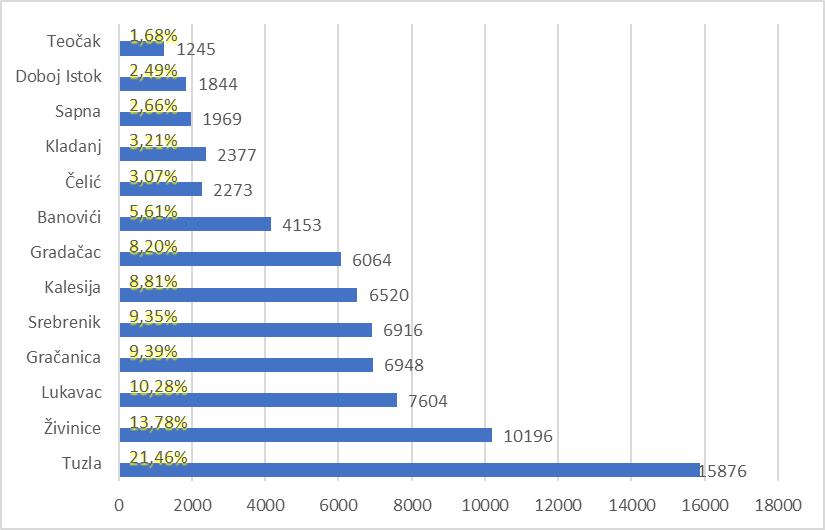 U izvještajnom periodu Služba je imala dobru saradnju sa Federalnim zavodom za zapošljavanje, Kantonalnom upravom za inspekcijske poslove, Poreskom upravom Federacije BiH, Federalnim zavodom za penzijsko-invalidsko osiguranje i drugim institucijama koje su dostupnošću svojih podataka pomogle kontrolisanju i praćenju evidencija nezaposlenih osoba.Struktura ukupnog broja novoprijavljenih osoba (25.622) je sljedeća:14.952 ili 58,35 % su prijavljene osobe iz radnog odnosa 3.653 ili 14,25 % novoprijavljenih osoba u toku 2019. godini su, u najčešćim slučajevima, osobe koje su završile školovanje, a manji broj onih koji su se prijavili radi statusa nezaposlenosti kako bi ostvarili prava kod drugih institucija.Broj novoprijavljenih osoba je u odnosu na prošlu godinu manji za 1.191 osobu i jedan je od razloga manjeg broja nezaposlenih na evidenciji JU Službe za zapošljavanje TK u  2019. godini u odnosu nego što je to bilo u 2018. godini.U skladu sa Zakonom o posredovanju u zapošljavanju i socijalnoj sigurnosti nezaposlenih osoba i Pravilnikom o evidencijama u oblasti zapošljavanja, sa evidencije nezaposlenih u 2019. godini u Tuzlanskom kantonu brisano je ukupno 31.035 osoba, što je u odnosu na 2018. godinu (31.685) manje za 650 osobu odnosno 2,03%. Razlozi brisanja sa evidencije su:  zaposlenje,ispunjenje uslova za penziju,nastavak redovnog školovanja,samozapošljavanje,promjena mjesta boravka,odustajanje od traženja zaposlenja, odnosno vođenja u evidenciji,brisanje iz evidencije zbog „rada na crno“.Saradnjom Službe sa Federalnom i Kantonalnom upravom za inspekcijske poslove, a postupajući po dostavljenim spiskovima, u vezi preduzimanja zakonskih mjera prema osobama koje se nalaze na evidencijama biroa za zapošljavanje, odnosno kao nezakonito radno angažovani “rad na crno” kod pravnih i fizičkih subjekata, u toku 2019.godine, 469 osoba je brisano sa evidencija biroa, 90 osoba više nego u 2018.godini, a za 275 osobe je kontrolom evidencije utvrđeno da se ne nalaze na evidencijama biroa za zapošljavanje, z.a neke osobe sa spiskova Kantonalne uprave inspekcijske poslove nisu se mogle preduzeti zakonom propisane mjere iz razloga nepotpunih podataka.Kvalifikaciona struktura evidentiranih nezaposlenih Kvalifikaciona struktura nezaposlenih osoba po broju evidentiranih je sljedeća:24.839 ili 33,59 % osoba sa završenom osmogodišnjom školom, polukvalifikovani i sa nižom stručnom  spremom,23.198 ili 31,7 % osoba sa završenim stručnim zanimanjima - KV i VKV,20.627 ili 27,9 % osoba sa završenim srednjim obrazovanjem - SSS,363 ili 0,49 % osoba sa završenom višom stručnom spremom - VŠS i4.947 ili 6,7 % osoba sa završenom visokom stručnom spremom - VSS.Broj stručnih osoba ( VSS, VŠS, SSS, VKV i KV) koji traže zaposlenje na Tuzlanskom kantonu u 2019. godini je 49.126 osoba, što je u odnosu na 2018. godinu (53.061 osobe) manje za 3.935 osoba, odnosno 8,01 %. Broj nestručnih osoba koji traže zaposlenje na području Tuzlanskog kantona u 2019. godini je 24.839 osobe, što je u odnosu na 2018. godinu (26.317 osoba), manje za 1.478 osoba, odnosno 5,95 %.Broj nezaposlenih osoba i stepen stručnog obrazovanja prikazan je u „Pregledu kvalifikacione strukture osoba koje traže zaposlenje po općinama u TK- a, stanje decembar 2019. godine“ - PRILOG IStarosna struktura evidentiranih nezaposlenihAko se posmatra starosna dob među registriranim nezaposlenih osoba najbrojnije su osobe u dobi od 50-65 godina (21.700 ili 29,34 % ), 20-29 godina starosti (16.672 ili 22,54 %), 30-39 godina (16.454 ili 22,24 %), 40-49 godina (16.423 ili 22,20 %), i 15-19 godina (2.716 ili 3,67 %).U odnosu na 2018.godinu najveće je smanjenje osoba starosti mladih starosne dobi 20-29 godina manje za 2.286 osobu ili 10,72%, starosne dobi 30-39 manje za 1.380 osoba ili 6,93 %, zatim starosne dobi 40-49 godina manje za 845 osoba ili 4,57 %, dok se broj mladih starosne dobi 15-19 godina smanjio za 272 osoba ili 1,01%. Takođe, broj osoba starosti između 50-65 godina se povećao za 523 osobe, odnosno 2,41 %.Pregled broja nezaposlenih osoba po starosnoj dobi prikazan je u PRILOGU II.Ako se posmatra broj nezaposlenih osoba po dužini čekanja, 16.790 nezaposlenih osoba čeka na zaposlenje do jedne godine, 13.156 osoba čeka na zaposlenje 1-3 godina, 7.446 osoba 3-5 godina, 7.145 osoba 5-8 godina, a 29.428 osoba čeka na zaposlenje više od 8 godina.Deficitarna zanimanja VSS su: diplomirani ing. rudarstva-odsjek BEMS, profesor fizike, profesor/nastavnik likovne kulture, profesor predškolskog odgoja, profesor muzičke kulture, ing.arhitekture i ing. agronom, a VKV i KV zanimanju: limar – krojač, cjevar izolater, fasader, tesar, armirač, zidar, monter rashladnih uređaja i kamenorezac.Najbrojnija zanimanja nezaposlenih osoba prikazana su u  PRILOGU III. POSREDOVANJE U ZAPOŠLJAVANJUPosredovanje u zapošljavanju je osnovna funkcija Službe za zapošljavanje a ima za cilj povezivanja  nezaposlenih osoba sa poslodavcima koji imaju potrebu za zaposlenicima kao i poslodavaca sa nezaposlenim osobama koje traže zaposlenje, odnosno poslodavca sa zaposlenom osobom koja traži promjenu zaposlenja, odnosno usklađivanje ponude i potražnje, a u osnovi i drugih funkcija zapošljavanja, kao što je aktivna politika zapošljavanja, obrazovne i savjetodavne funkcije Službe.Posredovanje u zapošljavanju, u smislu ovog Zakonom o posredovanju u zapošljavanju i socijalnoj sigurnosti nezaposlenih lica, obuhvaća sve radnje i mjere poduzete, u skladu sa zakonom, u svrhu povezivanja nezaposlene osobe koja traži zaposlenje, kao i zaposlene osobe koja traži promjenu u zaposlenju, s poslodavcem kojem je potreban zaposlenik radi zasnivanja radnog odnosa odnosno, sklapanja ugovora o radu ili radnog angažiranja.Posredovanje, također podrazumijeva i praćenje potreba na tržištu rada, razvijanje i usvajanje znanja i vještina koje se traže te preduzimanje mjera na podizanju kvaliteta ponude radne snage kako bi se kvalitetno realizovale iskazane potrebe. U kontekstu toga je i prikupljanje i analiza slobodnih radnih mjesta i njihova isporuka krajnjim korisnicima.Služba nastoji da sa svojom posredničkom i uslužnom djelatnošću bude kompetentan partner na tržištu rada. Jedinstven informacioni sistem, Službi za zapošljavanje daje mogućnost lakšeg i kvalitetnijeg obavljanja poslova posredovanja. Ti poslovi se ogledaju u sljedećem:registriranje nezaposlenih osoba,kontakti sa poslodavcima,evidentiranje slobodnih radnih mjesta i njihovo oglašavanje,davanje informacija nezaposlenim osobama o slobodnim radnim mjestima,informisanje poslodavaca o nezaposlenim kadrovima u skladu sa potrebama,na zahtjev poslodavca pružanje stručne pomoći pri izboru kandidata,na zahtjev poslodavca organizovanje  intervijua sa kandidatima,priprema nezaposlenih osoba za tržište rada kroz savjetodavnu funkciju. Info i motivacione radionice,svi ostali poslovi koji mogu pomoći nezaposlenoj osobi i poslodavcu u cilju uspostavljanja kontakta.Broj ukupno brisanih osoba sa evidencije zbog zaposlenja, u periodu januar – decembar 2019. godine bilježi pad u odnosu na prethodnu godinu, tako da je zaposleno 19.920 osobe sa evidencije, odnosno manje za 3 osobe nego u 2018. godini, a razlozi smanjenja broja nezaposlenih kroz zaposlenje, svakako jesu i poticajne mjere u zapošljavanju, finansijskom podrškom Vlade Federacije BiH, Federalnog zavoda za zapošljavanje i Vlade TK.U 2013. godini Agencija za rad i zapošljavanje Bosne i Hercegovine i Savezna agencija za rad iz Njemačke, potpisali su Dogovor o posredovanju pri zapošljavanju radnika iz Bosne i Hercegovine u Saveznoj Republici Njemačkoj na određeno vrijeme.Korisnici ovog projekta su medicinske sestre/tehničari, opšteg ili pedijatrijskog smjera, sa položenim stručnim ispitom, radnim iskustvom i znanjem njemačkog jezika na elementarnom nivou – minimum A2 nivo, odnosno – minimum B2 nivo, prema Evropskom referentnom okviru za jezike.Služba, u saradnji sa Agencijom za rad i zapošljavanje BiH, posredovala je za zapošljavanje osoba sa evidencije nezaposlenih, za poslodavace u Republici Sloveniji, od kojih su radne dozvole dobile 1.822 osobe, što je više za 248 nego u 2018. godini, a prestanak važenja istih istekao je za 273 osobe.Kvalifikaciona struktura zaposlenih osoba sa evidencije JU Službe za zapošljavanje TK je sljedeća:3.711 (Ž 2.522) osoba sa završenom visokom stručnom spremom,   182 (Ž 124)  osoba sa završenom višom stručnom spremom,6.730 (Ž 3.373) osoba sa završenim srednjim obrazovanjem,6.792 (Ž 2.200) osoba sa završenim stručnim zanimanjima – KV i VK,2.450 (Ž 1.098) osobe sa završenom osmogodišnjom školom, polukvalifikovani i bez školske spreme.Radi zaposlenja, u 2016. godini brisano je ukupno 21.154 osoba, u 2017. godini 21.941 osoba, u 2018. godini 19.923 osoba, a u 2019.godini 19.920 osoba, što je manje za 3 osobe nego u 2018.godini..AKTIVNE MJERE U ZAPOŠLJAVANJU Federalni zavod za zapošljavanje je u 2019. godini u saradnji sa kantonalnim službama za zapošljavanje realizovao mjere aktivne politike zapošljavanja za određene ciljne grupe nezaposlenih osoba.Također, Vlada Tuzlanskog kantona (Ministarstvo za rad, socijalnu politiku i povratak, Ministarstvo za boračka pitanja, Ministarstvo privrede i Ministarstvo obrazovanja i nauke) je u saradnji sa Službom za zapošljavanje, realizovala određene programe radi zapošljavanja nezaposlenih osoba, stručnog osposobljavanja i prekvalifikacije/dokvalifikacije nezaposlenih osoba.Mjerama su se prioritetno stimulirali poslodavci da zapošljavaju osobe koje teško dolaze do zaposlenja, te njihova priprema za tržište rada, obuku, dokvalifikaciju i prekvalifikaciju, u skladu sa potrebama tržišta rada. Tako su realizirani sljedeći programi/mjere: VIII PROGRAM SUFINANSIRANJA OBAVLJANJA STRUČNOG OSPOSOBLJAVANJA BEZ ZASNIVANJA RADNOG ODNOSA/ VOLONTERSKOG STAŽA, BORACA I ČLANOVA NJIHOVIH PORODICA Cilj ovog Programa je da se za osobe VSS,  bez radnog iskustva, iz boračke populacije, a koje se nalaze na konačnoj listi kandidata, broj: 15/1-41-20749/19 od 10.07.2019. godine, broj: 15/1-41-000282-KL/19 od 13.09.2019, i broj: 15/1-41-025808/19 od 09.12.2019.godine, koju je utvrdilo Ministarstva za boračka pitanja TK, za osobe koje su na evidenciji nezaposlenih u Tuzlanskom kantonu, omogući stručno osposobljavanje za samostalan rad bez zasnivanja radnog odnosa, kako bi stekli radno iskustvo,  potrebno za rad na određenim poslovima ili za polaganje stručnog ispita.Finansijska sredstva za podršku sufinansiranja obavljanja stručnog osposobljavanja bez zasnivanja radnog odnosa/volonterskog staža, boraca i članova njihovih porodica, obezbijeđena su u Budžetu Tuzlanskog kantona, u iznosu  od 910.000,00 KM  za 208 osoba sa konačne liste kandidata.Ministarstvo za boračka pitanja TK u saradnji sa Službom za zapošljavanje, je objavilo tri javna poziva u dane 21.08.2019., 16.09.2019., i 11.12.2019. godine. Po osnovu javnih poziva od 21.08.2019.,i 16.09.2019., Služba je zaključila ugovore o sufinansiranju obavljanja  stručnog osposobljavanja / volonterskog staža, boraca i članova njihovih porodica sa 55 poslodavaca za 81 osobu (Ž-63, M-18),  uz finansijska stredstva u iznosu od 309.359,12 KM.Po Javnom pozivu od 11.12.2019.godine u toku je postupak ugovaranja sa 41 poslodavcem kod kojih će stručno osposobljavanje / volontiranje obavljati 62 osobe.Ostali kandidati sa konačne liste su neraspoređeni (54) iz razloga: što su osigurali angažman na drugi način mimo ovog Programa, a za većinu kandidata nije podnesena prijava od strane poslodavaca.Realizaciju Programa ( javni poziv 21.08., 16.09.,)  pokazuje PRILOG IV  .PROGRAM  SUFINANSIRANJA ZAPOŠLJAVANJA ROMA U 2019. GODINI – FZZZProgram realizira Federalni zavod za zapošljavanje u saradnji sa kantonalnim službama za zapošljavanje, s ciljem sufinansiranja zapošljavanja i samozapošljavanja Roma sa evidencije nezaposlenih u Federaciji BiH, posebno cijeneći njihovu socijalnu i drugu osjetljivost, a radi jačanja njihove konkurentnosti na tržištu rada i sprečavanja dugotrajne nezaposlenosti.Finansijska sredstva u iznosu od 407.290,00 KM predviđena su za podršku zapošljavanja i samozapošljavanja nezaposlenih Roma u Federaciji BiH u 2019. godini. Planirana sredstva se usmjeravaju za:sufinansiranje poslodavaca radi zapošljavanja Roma sa evidencije nezaposlenih u iznosu od 6.000 KM po jednoj osobi, u trajanju od 12 mjeseci,sufinansiranje poslodavaca radi zapošljavanja Roma sa evidencije nezaposlenih u iznosu od 12.000 KM po jednoj osobi, u trajanju od 24 mjeseca,sufinansiranje poslodavaca radi zapošljavanja Roma sa visokom stručnom spremom sa evidencije nezaposlenih u iznosu od 8.000 KM po jednoj osobi, u trajanju od 12 mjeseci,sufinansiranje poslodavaca radi zapošljavanja Roma sa visokom stručnom spremom sa evidencije nezaposlenih u iznosu od 16.000 KM po jednoj osobi, u trajanju od 24 mjeseca,sufinansiranje samozapošljavanja Roma u iznosu od 5.000 KM po jednoj osobi, u trajanju od 12 mjeseci. Federalni zavod za zapošljavanje je objavio Javni poziv 02.08.2019.godine, do kraja 2019.godine, nije izvršio odobravabnje, tako da će Služba u 2020.godini, nakon obavijesti Federalnog zavoda, prikupiti određenu dokumentaciju od poslodavaca i vršiti ugovaranje po ovom ProgramuVIII PROGRAM ZAPOŠLJAVANJA ROMA JU Služba za zapošljavanje TK, raspisala je 25.02.2019. godine Javni poziv za učešće u VIII Programu zapošljavanja Roma. Cilj Programa je stimulisanje poslodavaca za zapošljavanje Roma  i stvaranje povoljnijih uslova življenja Roma, čime će se djelimično smanjiti nezaposlenost, poboljšati materijalni položaj i pospješiti ekonomska i socijalna integracija romske populacije u društvene tokove u Tuzlanskom kantonu i Federaciji BiH.Finansijka sredstva osigurana su u Budžetu TK (Ministarstvo za rad, socijalnu politiku i povratak) u iznosu od 45.000,00 KM, predviđena su za zapošljavanje 6 Roma  u iznosu od 625,00 KM mjesečno po jednoj osobi, u trajanju od 12 mjeseci, što je ukupno 7.500,00 KM po jednoj osobi. Potpisani su ugovori između Službe za zapošljavanje i  6 poslodavaca za zapošljavanje 6 osoba. Realizacije programa je u toku. Realizaciju Programa pokazuje PRILOG V.PROGRAM SUFINANSIRANJA ZAPOŠLJAVANJA  2019.Program se realizuje s ciljem zapošljavanja osoba sa evidencije nezaposlenih u Federaciji BiH bez obzira na dob, stručnu spremu i radno iskustvo, sa posebnom socijalnom i rodnom osjetljivošću, a radi jačanja njihove konkuretnosti na tržištu rada, sprečavanja dugotrajne nezaposlenosti, očuvanja i unapređenja radnih sposobnosti.Program se realizuje finansijskom podrškom Federalnog zavoda za zapošljavanje, a realizuje ga Federalni zavod za zapošljavanje u saradnji sa kantonalnim službama za zapošljavanje.Za ovaj Program objavljen je I javni poziv poslodavcima 14.3., I produženi javni poziv 19.06.2019. godine, II javni poziv 26.09., i II produženi javni poziv 21.11.2019.godine te su poslodavci iz Tuzlanskog kantona imali  mogućnost da četiri puta pristupe linku za prijavu i podnesu zahtjev za sufinansiranje zpošljavanja.Federalni zavod za zapošljavanje za realizaciju ovog Programa, za Tuzlanski kanton, je planirao sredstva u ukupnom iznosu od 8.988.901,75 KM. Programom su predviđene sljedeće mjere:„Prvo radno iskustvo 2019 – Jačanje konkurentnosti na tržištu rada”,„Doprinosi 500 2019”,”Prilika za sve 2019 – mogućnost produženog sufinansiranja zapošljavanja ”,„Periodično/sezonsko zapošljavanja 2019“,„Nova prilika 2019“„Zapošljavanje žena 2019“,„Tražim poslodavca 2019“,„Javni radovi 2019“, i „Služba u zajedničkim projektima 2019“. Federalni zavod za zapošljavanje, za mjere: “Prvo radono iskustvo 2019”, poslodavcu mjesečno refundira iznos od 360,00 KM u trajanju od šest mjeseci, za osobe sa SSS, prijavljene na evidenciju nezaposlenih prije dana podnošenja prijave poslodavca na Javni poziv,  iznos od 390,00 KM u trajanju od šest mjeseci, za osobe sa SSS, prijavljene na evidenciju nezaposlenih najmanje šest mjeseci prije podnošenja prijave poslodavca, iznos od 420,00 KM u trajanju od dvanaest mjeseci, za osobe sa VSS prijavljene na evidenciju nezaposlenih prije dana podnošenja prijave poslodavca, iznos od 450,00 KM za osobe sa VSS prijavljene na evidenciju nezaposlenih najmanje šest mjeseci prije podnošenja prijave poslodavca.Osnovni iznos sufinansiranja se uvećava za 10% za specifične grupe nezaposlenih (osobe sa izrađenim individualnim planom zapošljavanja (IPZ), osobe sa invaliditetom, članovi šehidskih porodica, demobilisani branitelji, djeca nezaposlenih demobilisanih branitelja, djeca i supružnici osoba s invaliditetom i dr....) za sve mjere iz Programa sufinansiranja zapošljavanja 2019.Za mjeru „Doprinosi 500 2019” poslodavcu se mjesečno refundira, po osobi  iznos od 500,00 KM za protekli mjesec u periodu od 6 mjeseci, a taj iznos obuhvata dio troškova obaveznih doprinosa, a poslodavac radniku isplaćuje prosječnu plaću Federacije BiH.Za mjeru „Prilika za sve 2019“ – mogućnost produženog sufinansiranja zapošljavanja, poslodavcu se mjesečno u trajanju od 6 mjeseci refundira iznos od 360,00 KM za protekli mjesec u prvih 6 mjeseci, a ako je poslodavac želio produženo sufinansiranje, u drugih 6 mjeseci refundira mu se iznos od 180,00 KM za protekli mjesec, a taj iznos obuhvata dio troškova obaveznih doprinosa i/ili dio neto plate.Za mjeru „ Nova prilika 2019“, poslodavcu se mjesečno u trajanju od 6 mjeseci refundira iznos od 450,00 KM za protekli mjesec u trajanju do šest ( 6 ) mjeseci, a taj iznos obuhvata dio troškova obaveznih doprinosa i/ili dio neto plate.Za mjeru „Periodično / sezonsko zapošljavanje 2019“  poslodavcu se mjesečno refundira, po osobi  iznos od 360,00 KM za protekli mjesec u trajanju najduže 6 mjeseci, a taj iznos obuhvata dio troškova obaveznih doprinosa i/ili dio neto plate.Za mjeru „Zapošljavanje žena 2019” poslodavcu se mjesečno refundira, po osobi  iznos od 420,00 KM za protekli mjesec u trajanju od 6 mjeseci, bez obzira na stepen obrazovanja, i iznos od 420,00 KM za protekli mjesec za žene sa VŠS i VSS u trajanju od 12 mjeseci, a taj iznos obuhvata dio troškova obaveznih doprinosa i/ili dio neto plate. Za mjeru „Tražim poslodavca 2019“, poslodavcu se mjesečno u trajanju od 6 mjeseci refundira iznos od 420,00 KM za protekli mjesec u prvih 6 mjeseci, a ako je poslodavac želio produženo sufinansiranje, u drugih 6 mjeseci refundira mu se iznos od 210,00 KM za protekli mjesec, a taj iznos obuhvata dio troškova obaveznih doprinosa i/ili dio neto plate.Za mjeru „Javni radovi 2019“ poslodavcu se mjesečno u trajanju od četiri mjeseca refundira iznos od 400,00 KM za protekli mjesec, a taj iznos obuhvata dio troškova obaveznih doprinosa i/ili dio neto plate.Za mjeru „Služba u zajedničkim projektima 2019“, mjesečni iznos sufinansiranja zapošljavanja po osobi ne može biti veći od 450,00 KM, a mjesečni iznos sufinansiranja obuke za povećanje kompetencija i sticanje dodatnih znanja i vještina nezaposlenih osoba, bez obaveze zapošljavanja, ne može biti veći od 200,00 KM po osobi.Federalni zavod za zapošljavanje za realizaciju ovog Programa, za Tuzlanski kanton, je izdvojio sredstva u ukupnom iznosu od 8.988.901,75 KM, od kojih je ugovoreno do kraja 2019.godine 6.582.255,00 KM ili 73,22%, a zaposleno 2 326 osobe. Za ostatak sredstava Javni poziv je objavljen 21.11.2019.godine, a ugovaranje je u toku.Ovaj program se realizovao putem mjera, kako slijedi:Prvo radno iskustvo 2019 – Jačanje konkurentnosti na tržištu radaCilj ove mjere je da se što većem broju mladih osoba, prijavljenih na evidenciju, starosti do 30 godina omogući osposobljavanje za rad u struci i sticanje prvog radnog iskustva u zvanju za koje su se školovale, te na taj način poboljša njihova konkurentnost i integracija na tržištu rada. Poslodavac sa Federalnim zavodom za zapošljavanje i Službom za zapošljavanje, zaključuje Ugovor o  sufinansiranju zapošljavanja određenog broja osoba, na period od  šest (6) mjeseci za osobe sa SSS, a na dvanaest (12) mjeseci za osobe sa VŠS/VSS.Do kraja 2019.godine, 119 osoba (Ž-55, M-64 ) je zaposleno kod 94 poslodavaca u Tuzlanskom kantonu, uz finansijska sredstva u iznosu od  491.763,00 KM. Do kraja 2019.godine istekli su ugovori za 25 osoba, od kojih je u radnom odnosu, nakon isteka sufinansiranja ostalo raditi 22 osobe ili 88 %, dok su se 3 osobe ili 12 % vratile na evidenciju nezaposlenih.Realizaciju Programa pokazuje PRILOG VI.Doprinosi 500 – 2019Ovom  mjerom vrši se zapošljavanje nezaposlenih osoba, bez obzira na radno iskustvo, dob i stepen obrazovanja, uz zasnivanje radnog odnosa na period od šest (6) mjeseci.Cilj ove mjere je da se nezaposlenim osobama olakša integracija na tržištu rada uz poticanje poslodavca za osiguranje više plaće nezaposlenoj osobi / radniku, a koja podrazumijeva podršku poslodavcu isključivo u privatnom sektoru kroz refundiranje iznosa uplaćenih doprinosa u visini od 500,00 KM.Do kraja 2019.godine, 14 osoba (Ž-1, M-13 ) je zaposleno kod 5 poslodavaca u Tuzlanskom kantonu, uz finansijska sredstva u iznosu od  42.000,00 KM. Do kraja 2019.godine istekli su ugovori za 10 osoba, od kojih je u radnom odnosu, nakon isteka sufinansiranja ostalo raditi 6 osobe ili 60 %, dok su se 4 osobe ili 40 % vratile na evidenciju nezaposlenih.Realizaciju Programa pokazuje PRILOG VIIPrilika za sve 2019 - mogućnost produženog sufinansiranja zapošljavanjaMjera podrazumjeva zapošljavanje nezaposlenih osoba bez obzira na radno iskustvo, spol, dob i stepen obrazovanja, na duži period, i to u trajanju od 6 ili 12 mjeseci, uz podršku poslodavcu refundiranjem ½ subvencije nakon  šestog (6), do 12.-tog  mjeseca perioda sufinansiranja, i to kod poslodavaca u privatnom sektoru.Cilj ove mjere je da se nezaposlenim osobama olakša integracija na tržištu rada i spriječi dugotrajna nezaposlenost uz mogućnost pružanja podrške poslodavcu u obliku produženog sufinanciranja zapošljavanja.U 2019.godini, 1349 osoba (Ž-568, M-781 ) je zaposleno kod 574 poslodavaca u Tuzlanskom kantonu, uz finansijska sredstva u iznosu od 3.647.306,00 KM. Do kraja 2019.godine istekli su ugovori za 189 osoba kod 72 poslodavca, od kojih je u radnom odnosu, nakon isteka sufinansiranja ostalo raditi 132 osobe ili 69,84 %, a 57  ili 30,16 % osoba se vratilo na evidenciju.Realizaciju Programa pokazuje PRILOG VIIINova prilika 2019 Cilj ove mjere je da se nezaposlenim osobama koje su u izuzetno lošoj situaciji na tržištu rada olakša integracija i prekine dugotrajna nezaposlenost, te da se poslodavcima osigura radna snaga u skladu sa njihovim potrebama.Mjera podrazumijeva sufinansiranje zapošljavanja osoba na period od šest ( 6 ) mjeseci, iz sljedećih ciljnih grupa:•	osobe dobi 40+ prijavljene na evidenciju nezaposlenih prije dana podnošenja prijave poslodavca na Javni poziv, bez obzira na spol, stepen obrazovanja i period nezaposlenosti, •	osobe prijavljene na evidenciju nezaposlenih najmanje 12 mjeseci prije dana podnošenja prijave poslodavca, bez obzira na spol, dob i stepen obrazovanja,•	osobe nižih kvalifikacija ili bez kvalifikacija (NSS, NK, PK) prijavljene na evidenciju nezaposlenih u prije dana podnošenja prijave poslodavca, bez obzira na spol, dob i period nezaposlenosti. Do kraja 2019.godine, 58 osoba (Ž-21, M-37 ) je zaposleno kod 38 poslodavaca u Tuzlanskom kantonu, uz finansijska sredstva u iznosu od 153.630,00 KM. Do kraja 2019.godine istekli su ugovori za 40 osoba kod 27 poslodavaca, od kojih je u radnom odnosu, nakon isteka sufinansiranja ostalo raditi 23 osobe ili 57,5 %, a 17 osoba ili 42,5 % osoba se vratilo na evidenciju.Realizaciju Programa pokazuje PRILOG IXPeriodično / sezonsko zapošljavanje 2019Ovom  mjerom vrši se sufinansiranje zapošljavanje nezaposlenih osoba, bez obzira na radno iskustvo, dob i stepen obrazovanja, uz zasnivanje radnog odnosa na period do šest (6) mjeseci.Cilj je da se što većem broju nezaposlenih osoba olakša integracija na tržištu rada i spriječi prelazak u dugotrajnu nezaposlenost, te da se poslodavcima osigura radna snaga u skladu sa njihovim potrebama.U 2019.godini, za mjeru Periodično / sezonsko zapošljavanje 2019, zaposlene je 336 osoba (Ž-119, M-217),  kod 126 poslodavaca, uz finansijska sredstva u iznosu 708.912,00 KM.Od ukupnog broja osoba koje su zaposlene ovom mjerom, ugovori o radu istekli su za 194 osobe kod 68 poslodavaca, od kojih je u radnom odnosu ostalo 94 osobe ili 48,45 %, a 100 osoba ili 51,55 % osoba se vratilo na evidenciju.Realizaciju Programa pokazuje PRILOG X 		Zapošljavanje žena 2019Mjera podrazumijeva zapošljavanje nezaposlenih žena, bez obzira na stepen obrazovanja, radno iskustvo i dob, na period od šest (6) mjeseci i zapošljavanje nezaposlenih žena više (VI stepen) i visoke stručne spreme (VII stepen), bez obzira  radno iskustvo i dob, na period od 12 mjeseci. Poslodavac se prilikom prijavljavanja na Javni poziv odlučuje za varijantu perioda sufinansiranja i broj osoba.Cilj ove mjere je da se nezaposlenim ženama olakša integracija na tržištu rada i spriječi dugotrajna nezaposlenost, te doprinese povećanju stope zaposlenosti žena.Do kraja 2019.godine, 304 osobe (žene) su zaposlene kod 203 poslodavaca u Tuzlanskom kantonu, uz finansijska sredstva u iznosu od 1.033.432,00 KM. Do kraja 2019.godine istekli su ugovori za 24 osobe kod 24 poslodavaca, od kojih je u radnom odnosu ostalo 17 osobe ili 70 %, a 7 ili 30 % osoba se vratilo na evidenciju.Realizaciju Programa pokazuje PRILOG XI	Tražim poslodavca 2019 Zapošljavanje nezaposlenih osoba, bez obzira na radno iskustvo, dob i stepen obrazovanja, prijavljenih na evidenciju nezaposlenih prije dana preuzimanja „Obrazca za traženje poslodavca TP“, apliciranja poslodavca na Javni poziv, uz zasnivanje radnog odnosa na period od 6 mjeseci ili 12 mjeseci. Cilj ove mjere je da se uz pomoć „Obrazca za traženje poslodavca TP“, čije je trajanje ograničeno do 60 dana od dana preuzimanja sa web portala, nezaposlena osoba motivira da samostalno traži zaposlenje kod poslodavaca, radi integracije na tržištu rada.U 2019.godini, 117 osoba (Ž-55, M-62) su zaposlene kod 107 poslodavaca u Tuzlanskom kantonu, uz ukupna finansijska sredstva u iznosu 418.572,00 KM. Realizaciju Programa pokazuje PRILOG XII		Javni radovi  2019Mjera se realizovala s ciljem sufinansiranja zapošljavanja nezaposlenih osoba, bez obzira na radno iskustvo, dob i stepen obrazovanja, uz zasnivanje radnog odnosa na period do četiri ( 4 ) mjeseca, radi ublažavanja socijalnih posljedica nezaposlenosti, motivacije za traženje posla, te integracije na tržište rada i društveno koristan rad. Javni radovi su mjera aktivne politike zapošljavanja koja podrazumjeva odobravanje sredstava za sufinansiranje zapošljavanja osoba sa evidencije nezaposlenih radi aktivnosti koje poduzima poslodavac - izvođač javnih radova, a koje imaju za cilj ostvarenje određenog društvenog interesa (npr. zaštita i očuvanje okoliša, sanacija divljih deponija, uređenje cesta, otklanjanje posljedica elementarnih nepogoda,  socijalna zaštita, pomoć starim i nemoćnim osobama, zaštita kulturnih spomenika, obrazovni programi i dr.).Korisnici Programa su poslodavci registrovani u Federaciji BiH, i to: javna preduzeća, jedinice lokalne samouprave, federalne, kantonalne i općinske institucije/ustanove koje djeluju u oblasti socijalne zaštite, obrazovanja, kulture, komunalne privrede, ekologije i turizma,  kao i nevladine organizacije koje sarađuju sa pomenutim institucijama/ ustanovama ili rade na programima / projektima podržanim od drugih donatora.U 2019.godini, 19 osoba (M-13, Ž-6) su zaposlene kod 9 poslodavaca u Tuzlanskom kantonu, uz finansijska sredstva u iznosu 32.640,00 KM.Realizaciju Programa pokazuje PRILOG XIII.		Služba u zajedničkim projektima 2019Ovom mjerom vrši se sufinansiranje zapošljavanja i obuka za povećanje kompetencija i sticanje dodatnih znanja i vještina osoba, bez obzira na radno iskustvo, spol, dob i stepen obrazovanja, prijavljenih na evidenciju nezaposlenih. Cilj ove mjere je podrška razvoju partnerstava Službe sa poslodavcima i drugim organizacijama i institucijama, kroz sufinansiranje zapošljavanja, obuke za povećanje kompetencija i sticanje dodatnih znanja i vještina, obrazovanja odraslih, cjeloživotnog učenja i dr. Svako uspostavljeno partnerstvo je predmet odgovarajućeg ugovora kojim će se odrediti obim, vrsta i način implementiranja istog, a na koje Federalni zavod za zapošljavanje daje saglasnost.Putem ove mjere u Tuzlanskom kantona, sufinansira se Projekat transformacije JU Dom za djecu bez roditeljskog staranja (nastavak ranije sufinansiranog Projekta u 2018.godini), sufinansira se zapošljavanje 10 osoba, od kojih šest ( 6 ) VSS i četiri ( 4 ) osobe SSS, odnosno osam ( 8 ) žena i dva ( 2 ) muškarca.Ukupna ugovorena vrijednost sufinansiranja Projekta je 54 000,00 KM.PROGRAM SUFINANSIRANJA SAMOZAPOŠLJAVANJA START UP 2019Cilj Programa je poticanje najmanje 1.300 osoba sa evidencije nezaposlenih u Federaciji BiH na samozapošljavanje, pokretanjem djelatnosti, kao i na zapošljavanje drugih osoba sa evidencije nezaposlenih u tim djelatnostima.Ciljna grupa su osobe prijavljene na evidenciju nezaposlenih, prije dana podnošenja prijave na Javni poziv, bez obzira na stepen obrazovanja i starosnu dob, a koje će po prijavi na Javni poziv registrirati i održati djelatnost u trajanju od najmanje 12 mjeseci.Ukoliko korisnik u okviru registrirane djelatnosti zaposli drugu osobu, prijavljenu na evidenciju nezaposlenih, mjesečno će mu se isplaćivati / refundirati sredstva u iznosu od po 360 KM po novozaposlenoj osobi, bez obzira na dob, radno iskustvo i stepen obrazovanja u trajanju od šest (6) mjeseci.Federalni zavod za zapošljavanje za realizaciju ovog Programa, za Tuzlanski kanton, je izdvojio sredstva u ukupnom iznosu od 1.997.533,72 KM, od kojih za:Poduzetništvo za mlade 2019, sredstva u iznosu od 599.260,12 KM, Poduzetništvo za žene 2019, sredstva u iznosu od 399.506,74 KM, Poduzetništvo za sve 2019, sredstva u iznosu od 699.136,80 KM, iDruga prilika 2019, sredstva u iznosu od 299.630,06 KM.Sredstva sa mjere „Druga prilika“ u iznosu od 299.630,06 KM, preraspoređena su radi specifičnosti u realizaciji, na mjeru „Poduzetništvo za sve“, po kojoj mjeri je raspoloživo 998.766,86 KM.Od ukupno planiranih 1.997.533,72 KM sredstava, do kraja 2019.godine ugovoreno je 1.664.340,00 KM ili 83,31 %,  zaposlene su 345  osobe u 284 novoregistrovanih obrta / privrednih društava (doo).Za ostatak neugovorenih sredstava, Javni poziv je objavljen 04.12.2019.godine, a ugovaranje je u toku.Programom su planirane sljedeće mjere:Poduzetništvo za mladeSufinansiranje samozapošljavanja mladih, dobi do 30 godina, bez obzira na spol, radno iskustvo i stepen obrazovanja, uz poticajnu mjeru u iznosu od 420 KM mjesečno utrajanju od 12 mjeseci, bez obzira na vrstu registrovane djelatnosti.Osnovni iznos sufinansiranja se povećava za 10% za osobe sa izrađenim individualnim planom zapošljavanja (IPZ).U toku 2019.godine, registrovano je 67 obrta / doo, zaposleno je 87 osoba (Ž-25, M-62 ), uz finansijska sredstva  u iznosu od 410.792,00 KM.Realizaciju Programa pokazuje PRILOG XIV	Poduzetništvo za ženeSufinansiranje samozapošljavanja žena, bez obzira na dob, radno iskustvo i stepen obrazovanja, prijavljenih na evidenciju nezaposlenih prije dana podnošenja prijave na Javni poziv radi pokretanja i registracije obrta / privrednog društva, uz poticajnu mjeru u iznosu od 420 KM mjesečno u trajanju od 12 mjeseci, bez obzira na vrstu registrovane djelatnosti.Osnovni iznos sufinansiranja se povećava za 10% za osobe sa izrađenim individualnim planom zapošljavanja (IPZ).U toku 2019.godine, registrovano je 64 obrta / doo, zaposleno je 77 osoba (Ž-68, M-9), uz finansijska sredstva  u iznosu od  378.448,00 KM.Realizaciju Programa pokazuje PRILOG XV 	Poduzetništvo za sveSufinansiranje samozapošljavanja osoba, bez obzira na spol, dob, radno iskustvo i stepen obrazovanja, prijavljenih na evidenciju nezaposlenih prije dana podnošenja prijave na Javni poziv radi pokretanja i registracije obrta / privrednog društva. uz poticajnu mjeru u iznosu od 390 KM mjesečno u trajanju od 12 mjeseci, bez obzira na vrstu registrovane djelatnosti.Osnovni iznos sufinansiranja se povećava za 10% za osobe sa izrađenim individualnim planom zapošljavanja (IPZ).U toku 2019.godine, registrovano je 153 obrta / doo, zaposleno je 181 osoba (Ž-38, M-143 ), uz finansijska sredstva  u iznosu od  875.100,00 KM.Realizaciju Programa pokazuje PRILOG XVI	PROGRAM SUFINANSIRANJA ZAPOŠLJAVANJA ODGOVARAJUĆEG STRUČNOG KADRA ZA DJECU SA POTEŠKOĆAMA U RAZVOJU U OSNOVNOM OBRAZOVANJU U REDOVNOJ NASTAVI U FEDERACIJI BIH 2019Program se realizira s ciljem zapošljavanja najmanje 100 osoba odgovarajućeg stručnog kadra za djecu sa poteškoćama u razvoju u osnovnom i srednjem obrazovanju u redovnoj nastavi u Federaciji BiH, radi jačanja ljudskih potencijala u svrhu poboljšanja obrazovnog procesa u javnim ustanovama osnovnog i srednjeg obrazovanja, uz zasnivanje radnog odnosa u školskoj godini 2019 / 2020 godini, u trajanju do 31.5. 2019. godine.Programom je određeno sufinansiranje dijela troškova obaveznih doprinosa i/ili dijela neto plaće u iznosu do 600 KM mjesečno po osobi, iz sredstava Federalnog zavoda za zapošljavanje (za TK 151.171,84 KM), a po potrebi Vlada TK, Ministarstvo obrazovanja, osigurava razliku sredstava iz vlastitih izvora za isplatu ukupnog iznosa bruto plaće, u skladu sa svojim internim aktima,  za svaku osobu čije se zapošljavanje sufinansira.U Tuzlanskom kantonu zaposleno je u 23 osnovne škole 24 osoba, i u 7 srednjih škola 7 osoba, ukupno sufinansiranje zapošljavanja 32 osobe.Realizaciju Programa pokazuje PRILOG XVIIPROGRAM     SUFINANSIRANJA    ZAPOŠLJAVANJA   U   JAVNIM UNIVERZITETIMA/SVEUČILIŠTIMA   U   FEDERACIJI   BIH   2019Program se realizira s ciljem zapošljavanja najmanje 109 asistenata/viših asistenata/ stručnih saradnika/naučnih istraživača u javnim univerzitetima/sveučilištima u Federaciji BiH, radi jačanja ljudskih potencijala u svrhu poboljšanja obrazovnog procesa u javnim visokoškolskim ustanovama.Programom je određeno sufinansiranje dijela troškova obaveznih doprinosa i/ili dijela neto plaće u iznosu do 800 KM mjesečno po osobi u trajanju od 12 mjeseci.Univerzitet / sveučilište se obavezuje da će osigurati razliku sredstava iz vlastitih izvora za isplatu ukupnog iznosa bruto plaće, u skladu sa svojim internim aktima, za svaku osobu čije se zapošljavanje sufinansira.Za realizaciju Programa u Tuzlanskom kantonu su planirana sredstva u iznosu od 144.000,00 KM za sufinansiranje zapošljavanja 15 osoba.Za ovaj Program, Sporazum o međusobnoj saradnji potpisan je u decembru 2019.godini, a zapošljavanje osoba, zbog provođenja procedure javnog oglasa, će biti u 2020.godini.  Period  realizacije Programa je 12 (dvanaest) mjeseci od dana potpisivanja ugovora o radu sa osobama čije zapošljavanje se sufinansira,  a najkasnije do 31.12.2020. godine.AKTIVNE MJERE U ZAPOŠLJAVANJU 2018. i 2019. g. - EVALUACIJAPROGRAM SUFINANSIRANJA ZAPOŠLJAVANJA 2018Tražim poslodavca 2018Realizacija programa je započeta u 2018. godini i nastavljena u 2019 godini kod 78 poslodavca koji su zapošljavali 86 osoba.Do kraja 2019.godine istekli su ugovori za sve zaposlene osoba, od kojih je u radnom odnosu, nakon isteka sufinansiranja ostalo raditi 56 osoba ili 65,11 %, a 30 osoba ili 34,89 % je prestalo raditi.PROGRAM SUFINANSIRANJA SAMOZAPOŠLJAVANJA – START UP 2018 Poduzetništvo za mlade 2018Realizacija programa je započeta u 2018. godini i nastavljena u 2019 godini, registrovano 70 obrta / doo.Nakon isteka sufinansiranja održano je 51 ili 72,85 registrovanih obrta / doo, a 19 ili 27,17 % obrta / doo je prestalo raditi.PROGRAM SUFINANSIRANJA SAMOZAPOŠLJAVANJA – START UP 2018Poduzetništvo za mladeRealizacija programa je započeta u 2018. godini i nastavljena u 2019 godini, registrovano 70 obrta/doo.Nakon isteka sufinansiranja održano je 51 ili 72,85 registrovanih obrta / doo, a 19 ili 27,17 % obrta / doo je prestalo raditi.Poduzetništvo za ženeRealizacija programa je započeta u 2018. godini i nastavljena u 2019 godini, registrovano 50 obrta/doo.Nakon isteka sufinansiranja održano je 40 ili 80 % registrovanih obrta / doo, a 10 ili 20 % obrta / doo je prestalo  je  raditi.Poduzetništvo za sveRealizacija programa je započeta u 2018. godini i nastavljena u 2019 godini, registrovano 137 obrta / doo.Nakon isteka sufinansiranja održano je 93 ili 67,88 registrovanih obrta / doo, a 44 ili 32,12 % obrta / doo je prestalo raditi.PROGRAM SUFINANSIRANJA ZAPOŠLJAVANJA 2019Prvo radno iskustvo 2019 – Jačanje konkurentnosti na tržištu radaRealizacija programa započeta u 2019. godini i nastavlja se  u 2020 godini. Ukupno je zaključeno je 94 ugovora, zaposleno 119 osoba (Ž-55, M-64).Do kraja 2019.godine istekli su ugovori za 25 osoba, od kojih je u radnom odnosu, nakon isteka perioda sufinansiranja ostalo raditi 22 osoba ili 88 %, dok su se 3 osobe ili 12%, prijavile na evidenciju.Doprinosi 500 - 2019Realizacija programa započeta u 2019. godini i nastavlja se  u 2020 godini. Ukupno je zaključeno  5 ugovora, a zaposleno 14 osoba (Ž-1, M-13).Do kraja 2019.godine istekli su ugovori za 10 osoba, od kojih je u radnom odnosu, nakon isteka perioda sufinansiranja ostalo raditi 6 osoba ili 60 %, dok su se 4 osobe ili 40%, vratile na evidenciju.Prilika za sve 2019 – Mogućnost produženog sufinansiranja zapošljavanjaRealizacija programa započeta u 2019. godini i nastavlja se  u 2020 godini. Ukupno je zaključeno je 574 ugovora, zaposleno 1349 osoba (Ž-568, M-781 ).Do kraja 2019.godine, istekli su ugovori za 189 osoba kod 72 poslodavca, od kojih je u radnom odnosu, nakon isteka sufinansiranja ostalo raditi 132 osobe ili 69,84 %, a 57  ili 30,16 % osoba se vratilo na evidenciju.Nova prilika 2019 Realizacija programa započeta u 2019. godini i nastavlja se  u 2020 godini. Ukupno je zaključeno je 38 ugovora, zaposleno 58 osoba (Ž-21, M-37).Do kraja 2019.godine istekli su ugovori za 40 osoba kod 27 poslodavaca, od kojih je u radnom odnosu, nakon isteka sufinansiranja ostalo raditi 23 osobe ili 57,5 %, a 17 osoba ili 42,5 % se vratilo na evidenciju.Periodično/sezonsko zapošljavanje 2019 Realizacija programa započeta u 2019. godini i nastavlja se  u 2020 godini. Ukupno je zaključeno je 126 ugovora, zaposleno 336 osoba (Ž-119, M-217).Do kraja 2019.godine istekli su ugovori za 194 osoba kod 68 poslodavaca, od kojih je u radnom odnosu, nakon isteka perioda sufinansiranja ostalo raditi 94 osobe ili 48,45 %, a 100 ili 51,55 % osoba se vratilo na evidenciju.PROGRAM ZAPOŠLJAVANJA MLADIH U BOSNI I EGOVINI (YEP)Cilj programa je da se razvije savjetodavni rad i klubovi za traženje posla u službama za zapošljavanje, u svrhu zapošljavanja  osoba koje traže zaposlenje starosne dobi 18 – 30 godina.Program sufinansira Švicarska agencija za razvoj i saradnju () i Austrijska agencija za tehničku saradnju (ADC), a implementira ga Njemačka organizacija GOPA u saradnji sa JU Službom za zapošljavanje TK i Federalnim zavodom za zapošljavanje.Program obuhvata savjetodavni rad sa nezaposlenim osobama u Klubu za traženje posla, mjesto gdje nezaposlena osoba dobija pomoć u traženju posla od stručnih zaposlenika (zaposlenici koji su prošli  program obuke), s ciljem da dobiju  znanja za traženje posla, koja će dodatno uticati na njihovo samopouzdanje i motivaciju s krajnjim ishodom zaposlenja.U okviru Programa fukcionišu klubovi za traženje posla u Tuzli, Kalesiji, Lukavcu, Gradačcu, Banovićima i Živinicama. . U 2019. godini 283 nezaposlene osobe su prošle obuku pripreme za tržište rada, od kojih je se 70 osoba zaposlilo. Moramo naglasiti da tokom 2019.godine Klub za traženja posla Tuzla kao Klub sa najvećim brojem članova nije mogao raditi zbog zauzetosti prostorija, te da se u narednoj godini očekuje mnogo veći broj nezaposlenih osoba koje će proći obuku u klubovima za traženja posla.JU Služba za zapošljavanje TK je u okviru ovog Programa, u 2015. godini potpisala Memorandum o razumijevanju i saradnji, s ciljem razvoja novih metoda rada, što podrazumijeva: rad s menadžmentom, radnicima biroa za zapošljavanje na promjeni organizacione strukture, unapređenju metoda rada, mijenjanju filozofije rada sa klijentima (nezaposlenim osobama i poslodavcima), prilagođavanju fizičke infrastrukture novim metodama rada i orijentaciji na učinke rada. S ciljem razvoja novih metoda rada sa nezaposlenim osobama u 2019.godini u biroima Tuzla, Banovići, Gradačac i Lukavac, Živinicama, Gračanici, Srebreniku, Kalesiji, Kladnju i Teočaku radili smo individualna savjetovanja sa nezaposlenim osobama. Cilj invidualnih savjetovanja je pružanje informativno-savjetodavne usluge tražiocima zaposlenja (informisanje o pravima i obavezama, uslovima i mogućnostima za zapošljavanje, savjetovanje u procesu aktivnog traženja posla i sl.). U izvještajnom period je obavljeno 3.484 individualnih savjetovanja.Tokom izvještajnog perioda kontinuirano se radilo na edukaciji radnika JU Službe za zapošljavanje TK radi osposobljavanja za rad po novim metodama rada, unaprijeđene su aktivnosti iz oblasti profesionalne orijentacije u srednjim školama, a JU Služba za zapošljavanje TK je postala i jedna od članica platforme za savjetodavce koja je uspostavljena na nivou Federacije, čime će doći do poboljšanja  kvalitetnijih usluga savjetodavaca koje pružaju. FERIJALNI RAD BOSOHERCEGOVAČKIH  STUDENATA U SAVEZNOJ  REPUBLICI  NJEMAČKOJFerijalni rad studenata iz Bosne i Hercegovine u SR Njemačkoj u 2019. godini, se provodio u saradnji sa Agencijom za rad i zapošljavanje Bosne i Hercegovine, Centralnim uredom za posredovanje u zapošljavanju stručne radne snage iz inostranstva (ZAV), Saveznom agencijom za rad SR Njemačke i Centralnim uredom za posredovanje u međunarodnom i stručnom zapošljavanju. Za Bosnu i Hercegovinu u 2019. godini odobrena je kvota od 150 studenata. Prema raspodjeli kvote na sve univerzitete u Federaciji BiH, odobreni broj studenata je 95. Sa Univerziteta u Tuzli za ferijalni rad u Njemačkoj u toku 2019.godine prijavilo se 14 studenata. Takođe je u decembru 2019.godine objavljen Javni poziv za ferijalni rad u SR Njemačkoj u 2020. godini, a za Bosnu i Hercegovinu u 2020.godini  odobrena je kvota od 150 studenata.Za ferijalni rad, u 2020. godini, mogu  aplicirati samo redovni studenti, koji nisu upisani u poslednju godinu studija, a ispunjavaju sljedeće uslove:studenti trebaju dobro vladati njemačkim jezikom,studenti koji su spremni da rade najmanje dva mjeseca u SR Njemačkoj,studenti se ne mogu ograničavati na jednu regiju ili mjesto u kojem žele raditi,studenti bi trebali biti spremni na rad u što više branši.Po zatvaranju javnog poziva u 2020. godini, provodit će se selekcija kandidata, a u toku ljetnog raspusta odlazak studenata na rad u SR Njemačku.SOCIJALNA I MATERIJALNA SIGURNOST NEZAPOSLENIHZakonom o posredovanju u zapošljavanju i socijalnoj sigurnosti nezaposlenih osoba uređen je sistem osiguranja za slučaj nezaposlenosti, odnosno materijalna i socijalna sigurnost nezaposlenih osoba, što podrazumijeva  novčanu naknadu, doprinose za zdravstveno i penzijsko osiguranje.Programske aktivnosti tokom 2019. godine imale su za cilj ostvarivanje sljedećih ciljeva:obezbjeđivanje materijalne i socijalne sigurnosti nezaposlenih osoba po osnovu ostvarivanja prava iz osiguranja za slučaj nezaposlenosti, u skladu sa zakonom, i to:pravo na novčanu naknadudoprinose za zdravstveno i penzijsko osiguranje.zakonito i blagovremeno postupanje Službe, kao prvostepenog organa, u predmetima ostvarivanja prava nezaposlenih osoba tokom nezaposlenosti.Na realizaciju postavljenih ciljeva, u izvještajnom period, uticale su sljedeće okolnosti:donošenje novog novog Zakona o penzijskom i invalidskom osiguranju,redovna isplata novčane naknade, itrend povećanja broja korisnika prava na novčanu naknadu.Novčana naknada za slučaj nezaposlenosti Osiguravanje materijalnih prava za vrijeme nezaposlenosti jedna je od temeljnih funkcija Službe, koja svoje aktivnosti usmjerava prema kvalitetnom, blagovremenom i na Zakonu utemeljenom rješavanju zahtjeva nezaposlenih osoba.Pravo na novčanu naknadu stiče nezaposlena osoba koja u trenutku prestanka radnog odnosa ima najmanje 8 mjeseci rada neprekidno ili 8 mjeseci sa prekidima u poslednjih 18 mjeseci. Kao vrijeme provedeno na radu smatra se vrijeme obaveznog osiguranja prema propisima koji reguliraju sistem poreza i obaveznih doprinosa. Visinu novčane naknade čini 40 % prosječne neto plaće isplaćene u Federaciji u posljednja 3 mjeseca prije prestanka radnog odnosa nezaposlene osobe.	Novčana naknada isplaćuje se nezaposlenoj osobi:  3   mjeseca ako je provela na radu 8 mjeseci do 5 godina,  6   mjeseci ako je provela na radu 5 do 10 godina,  9   mjeseci ako je provela na radu 10 do 15 godina,12   mjeseci ako je provela na radu 15 do 25 godina,15   mjeseci ako je provela na radu 25 do 30 godina,18   mjeseci ako je provela na radu 30 do 35 godina, i24   mjeseca ako je provela na radu više od 35 godina.Na zahtjev nezaposlene osobe koje imaju pravo na novčanu naknadu  za vrijeme nezaposlenosti, novčana naknada se isplaćuje u jednokratnom iznosu zavisno o utvrđenom trajanju prava na naknadu, radi samostalnog ili sa drugom osobom obrazovanja privrednog društva, radnje ili drugog oblika obavljanja samostalne djelatnosti. Stvaranjem navedenih uslova za samozapošljavanje, povećavao se broj zaposlenih korisnika novčane naknade. U periodu januar - decembar 2019. godine, Službi je podneseno 7.752 zahtjeva za utvrdjivanje prava na novčanu naknadu, po osnovu prestanka radnog odnosa. Iz prethodne godine preneseno je 1.901 zahtjeva, tako da je ukupno u navedenom periodu na rješavanju bilo 9.653 zahtjeva, što je u odnosu na 2018. godinu više za 1.026 zahtjeva.Ukupno je riješeno 8.601 zahtjev, što je u odnosu na 2018. godinu više za 1.938 zahtjeva. Takođe u skladu sa Sporazumom o ostvarivanju prava na novčanu naknadu nezaposlenih osoba, 63 zahtjeva ustupljena su Zavodu za zapošljavanje Republike Srpske i Brčko Distrikta Bosne i Hercegovine.Podneseni zahtjevi su riješeni na sljedeći način:po 8.235 zahtjeva je priznato pravo na novčanu naknadu,355 zahtjeva je odbijeno tj. nije priznato pravo na novčanu naknadu zbog neispunjavanja uslova,za 1 zahtjev donesen je zaključak o obustavljanju postupka, i 10 zahtjeva je odbačeno.Postupajući po službenoj dužnosti, u toku izvještajnog perioda, pokrenuto je 2.533 postupaka, za koje je doneseno:2.443 rješenja o prestanku prava na novčanu naknadu, prvenstveno zbog zaposlenja, odjave sa evidencije radi odlaska u inostranstvo i brisanja sa evidencije zbog nejavljanja u propisanim rokovima, i90 rješenja kojima je utvrđena obaveza nezaposlenim osobama da vrate novčanu naknadu na koju nisu imali pravo.Na rješenja Službe o odbijanju zahtjeva za priznavanje prava na novčanu naknadu izjavljeno je ukupno 56 žalbi, od kojih je 12 uvažila Služba, kao prvostepeni organ, a 11 žalbi je uvažio Federalni zavod za zapošljavanje Sarajevo, dok je 28 žalbi odbijeno i 5 žalbi se nalazi na rješavanju u Federalnom zavodu za zapošljavanje.Doprinosi za zdravstveno i penzijsko osiguranje Penzijsko i invalidsko osiguranje, shodno članu 31. Zakona o posredovanju u zapošljavanju i socijalnoj sigurnosti nezaposlenih osoba, osigurava se nazaposlenoj osobi kojoj nedostaju do tri godine penzijskog staža do stjecanja uslova za starosnu penziju, u skladu sa propisima o penzijskom i invalidskom osiguranju. U izvještajnom periodu, u radu je bilo ukupno 469 zahtjeva za priznavanje prava na uplatu doprinosa za penzijsko i invalidsko osiguranje, od čega je 234 zahtjeva zaprimljeno u 2019. godini, dok je 235 zahtjeva preneseno iz 2018. godine.Pravo na uplatu doprinosa za penzijsko i invalidsko osiguranje priznato je za 128 nezaposlenih osoba, i to za periode kako slijedi:do 1 godine pravo je ostvarilo 40 nezaposlenih osoba,od 1 godine do 2 godine pravo je ostvarilo 40 nezaposlenih osoba, i od 2 godine do 3 godine, pravo je ostvarila 48 nezaposlene osobe .Uplatom doprinosa za penzijsko i invalidsko osiguranje od strane Službe, nezaposlene osobe us  ispunile uslove za starosnu penziju shodno odredbama Zakona o penzijskom i invalidskom osiguranju i to:Uslove za starosnu penziju u smislu člana 40. Zakona, odnosno sa navršenih 65 godina života i najmanje 15 godina staža osiguranja ili najmanje 20 godina penzijskog staža ili  40 godina staža osiguranja bez obzira na godine života ispunilo je 28 nezaposlenih osoba;Uslove za  ostvarivanje prava na izuzetnu prijevremenu starosnu penziju, ispunilo je:21 muškarac, u smislu člana 142. stav 1.  Zakona i 76 žena, u smislu člana 143. stav 1.      Zakona. Odredbama člana 144. Zakona propisano je da, izuzetno od člana 40.  osiguranik ima pravo na starosnu penziju i kada navrši 40 godina penzijskog staža i najmanje 62 godine života.U smislu navedene odredbe, pravo na uplatu doprinosa do sticanja uslova za ostvarivanje prava na penziju ostvarile su 3 nezaposlene osobe.Ostali zahtjevi su riješeni na sljedeći način:- 156 zahtjeva je odbijeno zbog neispunjavanja uslova;- za 15 zahtjeva postupak je obustavljen, prvenstveno zbog smrti podnosioca ili zbog brisanja podnosioca iz evidencije nezaposlenih osoba. U 2019. godini izjavljeno je 28  žalbi na rješenja ove Službe o odbijanju zahtjeva za priznavanje prava na uplatu doprinosa za penzijsko i invalidsko osiguranje. Od toga, u drugostepenom postupku:-   4 žalbe su usvojene - 16 žalbi je odbijeno-   6 žalbi  drugostepeni organ nije riješio.Postupajući po 2 dvije žalbe, ova Služba se obratila Federalnom zavodu za penzijsko i invalidsko osiguranje, Kantonalna administrativna služba Tuzla, zahtjevom za ponovnim utvrđivanjem penzijskog staža.Na kraju izvještajnog perioda za 3 zahtjeva se čeka dopuna dokumentacije od strane podnosioca, dok se za  167  zahtjeva čeka izdavanje uvjerenja o ukupnom penzijskom stažu od strane Kantonalne administrativne službe PIO/MIO Tuzla.Obzirom da za 167 zahtjeva  FZ PIO/MIO nije izdao uvjerenja o ukupnom penzijskom stažu, te iz tog razloga nisu mogli biti riješeni zahtjevi nezaposlenih osoba, koje su podnijeli u 2019. godini, na inicijativu ove Službe, a uz odobrenje predstavnika FZ PIO/MIO KAS Tuzla, omogućena je predaja zahjeva za izuzetnu prijevremenu starosnu penziju u poslovnice Kantonalne administrativne službe Tuzla zaključno sa 31.12.2019. godine. Za ostvarivanje prava na zdravstveno osiguranje nezaposlenih osoba, Služba je i tokom 2019. godine vršila redovnu uplatu doprinosa Zavodu zdravstvenog osiguranja po stopi utvrđenoj Odlukom o  utvrđivanju osnovica, stopa i načinu obračuna i uplate doprinosa za obavezno zdravstveno osiguranje na području Tuzlanskog kantona koju je donijela Skupštine TK. ZAPOŠLJAVANJE I RAD STRANACAZakonom o posredovanju u zapošljavanju i socijalnoj sigurnosti nezaposlenih osoba, Zakonom o zapošljavanju stranaca i Zakonom o strancima utvrđena je nadležnost službi za zapošljavanje za izdavanje radne dozvole za zaključivanje ugovora o radu i ugovora o privremenim i povremenim poslovima sa strancem, na zahtjev poslodavca koji ga zapošljava, uz odobrenje Federalnog zavoda za zapošljavanje.U skladu sa Zakonom o zapošljavanju stranaca, citiramo, „Kantonalna služba ne može izdati radnu dozvolu strancu ukoliko se na evidenciji nezaposlenih prema sjedištu poslodavca nalazi nezaposlena osoba koja ispunjava uslove u skladu sa zahtjevom za izdavanje radne dozvole, osim u slučaju kada nezaposlena osoba odbije zaposlenje."Izuzetno, strancu koji želi zasnovati radni odnos a na teritoriji Federacije je osnivač ili suosnivač privrednog društva, član uprave, član nadzornog odbora ili ključno osoblje utvrđeno aktom o unutrašnjoj organizaciji i sistematizaciji poslova društva u većinskom vlasništvu stranog pravnog ili fizičkog lica kao i strancu registrovanom za obavljanje obrta, Kantonalna služba izdat će radnu dozvolu, bez obzira na to da li se na evidenciji nezaposlenih nalaze osobe koje ispunjavaju uslove navedene u zahtjevu za izdavanje radne dozvole."U izvještajnom periodu, u radu je bio ukupno 126 zahtjeva za izdavanje radne dozvole za rad stranca.Postupajući po naprijed navedenim zakonskim odredbama, Služba je riješila 116 zahtjeva.Služba je u izvještajnom periodu riješila  130 zahtjeva na sljedeći način:114 zahtjeva je pozitivno riješeno, te je 61 radna dozvola izdata prvi put, dok su 53 radne dozvole produžene,7 zahtjeva je odbijeno, za 8 zahtjeva je donesen zaključak o obustavi postupka zbog odustajanja poslodavca od podnesenog zahtjeva.U 2019. godini  izjavljena je jedna žalba na rješenje o odbijanju zahtjeva za izdavanje radne dozvole za rad stranca i ista je odbijena u drugostepenom postupku.Na osnovu odredbi Zakona o zapošljavanju stranaca i Zakona o strancima, u periodu januar - decembar 2019. godine, izdato je  ukupno 18 rješenja o prestanku važenja radnih dozvola i to 10 rješenja o prestanku važenja radnih dozvola izdatih u 2018.godini, a 8 rješenja o prestanku važenja radnih dozvola izdatih u 2019. godini.Navedena rješenja donesena su kako zbog otkaza boravka strancu, tako i zbog prestanka ili otkaza ugovora o radu.U izvještajnom periodu, 3 radne dozvole koje su izdate u 2019. godini, stavljene su van snage, i to:1 radna dozvola zbog toga što je stranac, odlukom Vijeća ministara Bosne i Hercegovine stekao status državljanina Bosne i Hercegovine,1 radna dozvola zbog toga što je strancu, rješenjem Kantonalnog suda u Tuzli, po osnovu učinjenog krivičnog djela, izrečena mjera zabrane preduzimanja poslovnih aktivnosti i službenih dužnosti,1 radna dozvola zbog toga što je strancu, rješenjem Ministarstva sigurnosti BiH izrečena mjera protjerivanja sa teritorije BiH na period od 1 (jedne) godine jer je utvrđeno da stranac boravi u BiH duže od prava na bezvizni boravak.Od  ukupno izdatih radnih dozvola, 53 radne dozvole se ne računa u kvotu po članu 65. Zakona o strancima, dok se 61 radna dozvola  računa u kvotu utvrđenu Odlukom Vijeća ministara Bosne i Hercegovine. Radne dozvole su izdate strancima koji dolaze iz 21 zemlje, i to kako slijedi: 34 radne dozvole su izdate državljanima Srbije, 30 državljanima Turske, 9 državljanima SAD-a, 7 državljanima Slovenije, po 4 državljanima Kine, Crne Gore i Njemačke, po 3 radne dozvole izdate su državljanima Holandije i Slovačke, po 2 radne dozvole državljanima Hrvatske, Sirije, Italije i Francuske, te po 1 radna dozvole izdata je državljanima Gruzije, Indije, Egipta, Austrije, Ukrajine, Jordana, Španije i Nepala.Kada je riječ o djelatnostima za koje su izdate radne dozvole, evidentno je sljedeće stanje:djelatnost trgovine 33 radnih dozvola, proizvodnja i prerađivačka djelatnost 36 radnih dozvola, uslužne djelatnosti 11 radne dozvole, za djelatnost umjetnost, zabava i rekreacija 30 radne dozvole, obrazovanje 1 radna dozvola, za djelatnost članskih organizacija izdate su 3 radne dozvole. Prema kvalifikacionoj strukturi od 114 strana državljanina kojima su izdate radne dozvole (iz 21 zemlje), VSS ima 33 stranca, VŠS – 4,SSS – 46, KV – 8, PK – 9 i NK – 14.Razlog izdavanja radnih dozvola strancima sa nižim stepenom obrazovanja i kvalifikacije jeste to što za određeni broj stranaca upisanih u sudski registar u svojstvu osnivača – direktora, u skladu sa važećim propisima u postupku zapošljavanja stručna sprema nije od uticaja za izdavanje radne dozvole.U skladu sa propisima o ravnopravnosti spolova, podaci o zaposlenim strancima razvrstavani su i prema spolnoj strukturi, te je od ukupnog broja izdatih radnih dozvola, 103 je izdato muškarcima, dok je 11 dozvola izdata ženama.Na kraju izvještajnog perioda 1 zahtjev nije riješen i za isti je podnesen prijedlog Federalnom zavodu za zapošljavanje Sarajevo za izdavanje odobrenja za izdavanje radne dozvole.Sporazum o socijalnom osiguranjuU periodu januar – decembar 2019. godine, u postupku sprovođenja zaključenih  Sporazuma o socijalnom osiguranju između Bosne i Hercegovine i Republike Slovenije, Savezne Republike Jugoslavije, Ugovora o socijalnom osiguranju između Bosne i Hercegovine i Republike Hrvatske, na zahtjev Federalnog zavoda za zapošljavanje Sarajevo, vršena je redovna provjera podataka o periodima osiguranja i  ostvarivanju novčane naknade za vrijeme nezaposlenosti.UNAPREĐENJE ODNOSA SA POSLODAVCIMA, LOKALNIM ZAJEDNICAMA I DRUGIM INSTITUCIJAMA U okviru poslova razvoja i unapređenja odnosa sa poslodavcima, lokalnim zajednicama i drugim institucijama, u 2019. godini, poduzeto je niz aktivnosti kojim bi se saradnja sa navedenim akterima unaprijedila. Aktivnosti su prvenstveno bile usmjerene na prikupljanje informacija o registrovanim pravnim subjektima na području Tuzlanskog kantona, kao i ostvarivanju kontakata s istim i uspostavljanju kvalitetnije saradnje. Pored poslodavaca u 2019. godini ostvareni su kontakti i sa udruženjima poslodavaca koji djeluju na području Tuzlanskog kantona:Kantonalnom privrednom komorom Tuzla, Udruženje samostalnih privrednika Tuzla, Razvojno poduzetničkim centom Tuzla – Inkubator Lipnica, Ministarstvom privrede TK,Ministarstvom obrazovanja i nauke TK,Pedagoškim zavodom TK, i svim općinskim službama na području Tuzlanskog kantona i jednim brojem poslodavaca koji djeluju na području Tuzlanskog kantona. Uspostavljanju saradnje prethodilo je prikupljanje podataka o registrovanim poslodavcima, uspostavljanju kontakata i posjetama u sjedišu poslodavca ili organizovanju zajedničkih sastanaka. Prilikom kontakata poslodavci su upoznati sa aktivnostima i novitetima u radu Službe, kao i uslugama i važnosti unapređenja saradnje sa  Službom. U toku direktnih kontakata poslodavci su izrazili pozitivan stav za takav način rada i iznijeli svoje primjedbe i sugestije koje su imali na osnovu dosadašnje saradnje. U okviru poslova razvoja i unapređenja odnosa sa poslodavcima, lokalnim zajednicama i drugim institucijama u 2019. godini ostvareni su kontakti sa jednim brojem poslodavaca, direktnom posjetom na adresu poslodavca ili organizovanjem zajedničkih sastanaka. U toku realizovanih posjeta, poslodavci su iznijeli izuzetno pozitivan stav prema aktivnostima Službe i dali neke preporuke za poboljšanje buduće saradnje. Neke od preporuka su:Kvalitenije informisanje poslodavaca o programima aktivnih mjera zapošljavanja,Otvaranje posebne kancelarije u općinskim biroima za rad s poslodavcima,Kvalitetnije posredovanje nezaposlenih osoba,Određivanje kontakt osobe za realizaciju „hitnog“ posredovanja,Izmjena kriterija u programima aktivnih mjera zapošljavanja, tačnije mogućnost sufinansiranja osoba koje su zaposlene prije objave javnih poziva,Trajanje programa sufinansiranja tokom cijele godine u slučaju sezonskog angažovanja radnika i sl.Svi poslodavci koji su u prethodnom periodu ostvarili saradnju sa Službom, imaju relativno pozitivna iskustva i većina ih je primijetila pozitivne promjene u radu općinskih biroa.Pored navedenih aktivnosti održani su i sastanci sa predstavnicima općinskih biroa i u toku je prikupljanje informacija o registrovanim pravnim subjektima na području svake općine. Putem upitnika izvršena je analiza dosadašnje saradnje sa poslodavcima na području svake općine. Analizom rezultata upitnika došlo se sljedećih zaključaka.Dosadašnja saradnja s poslodavcima ocijenjena je srednjom ocjenom 3 u rasponu od 1-5.Kao najveći nedostaci dosadašnje saradnje navedeni su razlozi poput: mali broj zahtjeva za posredovanje, nedostatak odgovarajućih zanimanja po zahtjevima poslodavaca, neinformisanost biroa o slobodnim radnim mjestima, minimalno učešće poslodavaca u stručnom osposobljavanju nezaposlenih osoba bez radnog iskustva, nepovjerenje prema općinskim biroima, loša saradnja sa intitucijama koje se bave inspekcijskim poslovima, mali broj posjeta na adresu poslodavca i sl.U većini općina postoji mogućnost pribavljanja podataka o registrovanim poslodavcima na području općine, Analiza rezultata posredovanja uglavnom nije rađena,Analizom upitnika došlo se do konkretnih prijedloga za unapređenje saradnje, koji se ogledaju u sljedećim zaključcima: veći broj ličnih posjeta poslodavcima, veći broj radnih i informativnih sastanaka, kvalitetnije informisanje poslodavaca o aktivnih mjera zapošljavanja, kvalitetnija baza nezaposlenih osoba sa više informacija i lakšom pretragom, rad na poticanju oglašavanja slobodnih radnih mjesta, kvalitetnija selekcija nezaposlenih u cilju kvalitetnijeg posredovanja, brža realizacija posredovanja i sl.Većina općinskih biroa ne posjeduje bazu podataka o poslodavcima s kojima ima ostvarenu saradnju osim posredovanja i ugovora o korišenju programa aktivnih mjera zapošljavanja. Na osnovu izvršene analize i dostavljenih prijedloga započeta je izrada Plana  rada s poslodavcima koja će biti vodeći dokument za razvoj i unapređenje saradnje sa poslodavcima, lokalnim zajednicama i drugim institucijama u domenu rada Službe.PRIMJENA SAVREMENIH STANDARDA U UNAPREĐENJU RADASlužba je u martu 2019. godine, izvšila interni audit, a u aprilu i prvi nadzorni audit 2019.godine od strane renomirane akreditivane certifikacijske organizacije TÜV NORD iz Njemačke,  prema zahtjevima novog revidiranog standarda EN ISO 9001:2015, koji je objavljen u septembru 2015. godine, a koji je nakon trogodišnjeg tranzicijskog perioda, bio obavezan za primjenu u certificiranim organizacijama od novembra 2018. godine.Svoju opredijeljenost ka primjeni i stalnom poboljšanju uspostavljenog certificiranog sistema upravljanja kvalitetom prema Međunarodnom standardu EN ISO 9001:2015, Služba je u 2019. godini manifestovala, prije svega:precizno planiranim mjerljivim ciljevima kvaliteta, usklađenim sa definisanom vizijom, misijom i politikom kvaliteta,obezbjeđenjem resursa neophodnih za izvođenje procesa rada, s primarnom orijentacijom na razvoju ljudskih resursa i infrastrukture,jasno definisanom organizacijom procesa rada i poslovanja, u okviru koje je utvrđena odgovornost i ovlaštenja rukovodstva i svih radnika za:pridržavanje odredbi zakonskih i drugih propisa,poštovanje internih procedura u procesima rada i poslovanja,potpuno zadovoljenje zahtjeva korisnika usluga,timskim radom rukovodstva Službe, menadžera za kvalitet i svih radnika,stalnom provjerom sistema upravljanja kvalitetom u vidu redovnih aktivnosti i aktivnosti koje se izvode po potrebi, na osnovu analiza, uočenih neusklađenosti i propusta u procesima rada, unapređenju partnerskih odnosa sa osnivačem, korisnicima usluga i drugim zainteresovanim stranama, poslovnim partnerima, dobavljačima itd.Služba je, u 2019. godini, primjenjujući propisane dokumente sistema upravljanja kvalitetom, između ostalog izvršila:nadzorni audit sistema upravljanja kvalitetom, od strane renomirane  akreditivane certifikacijske organizacije TÜV NORD iz Njemačke,jedan interni audit,jedno mjerenje zadovoljstva korisnika usluga (100 nezaposlenih osoba),jedno preispitivanje sistema upravljanja kvalitetom od strane  rukovodstva.Rezultati ovih provjera su više nego dobri i iznad su planiranih. RAZVOJ I JAČANJE SISTEMA I PROCEDURA JAVNE INTERNE FINANSIJSKE KONTROLE (ENG. PUBLIC INTERNAL FINANCIAL CONTROL)Sistem javnih internih finansijskih kontrola (PIFC) u javnom sektoru Federacije Bosne i Hercegovine trenutno se razvija u skladu sa Strategijom razvoja javnih internih finansijskih kontrola u Federaciji 2015-2018. sa pripadajućim akcionim planom. Uspostava i razvoj PIFC sistema podrazumijeva dvije oblasti, i to: uspostavu i razvoj finansijskog upravljanja i kontrole, i uspostavu i razvoj sistema funkcionalno nezavisne interne revizije.Temeljni zakonodavni okvir za razvoj finansijskog upravljanja i kontrole je definisan u Zakonu o budžetima Federacije BiH, Zakonu o trezoru Federacije BiH i Zakonu o finansijskom upravljanju i kontroli, te u pripadajućoj podzakonskoj regulativi.Služba već posjeduje određen nivo finansijske kontrole koja se sprovodi unutar subjekata javnog sektora u skladu sa zakonskim odredbama koje regulišu obavezu i mehanizme finansijskog upravljanja i kontrole.Cilj ovog sistema je da osigura usklađenost sa zakonodavstvom, ekonomično, efikasno i efektivno upravljanje javnim sredstvima, te da osigura transparentnost kako bi se obezbjedila njihova kontrola. Služba se, tokom 2019. godine, zalagala na pravilnoj uspostavi sistema finansijskog upravljanja i kontrole, imajući u vidu činjenicu da ekonomično, efikasno i efektivno upravljanje javnim sredstvima, je značajno radi osiguranja usklađenosti sa zakonodavstvom, te transparentnosti kako bi se obezbjedila kontrola trošenja sredstava na odgovarajući način i da ostvaruju vrijednost za novac.U skladu sa zakonskim odredbama koje regulišu obavezu i mehanizme finansijskog upravljanja i kontrole Služba je, u toku 2019. godine, nastavila obuku na unapeđenju koordinatora i edukaciji  pojedinih uposlenika neophodno za implementaciju FUK - a, a u cilju što boljeg razumjevanja i vjere u mogučnost izvršenja neophodnih promjena.Služba je u izvještajnom periodu za veći dio procese u kojima se odvijaju kontrolne aktivnosti donijela pisana upustva i procedure, kojima se jasno utvrđuju načini izvršavanja procesa i odgovornosti svih zaposlenih, a sve u svrhu stvaranja sigurnosti da se sredstva Službe namjenski troše i da se njima postiže najveća vrijednost uloženog.Koordinator je učestvovao u koordinaciji za izradu novih i ažuriranje postojećih pravilnika vezano za finansijsko poslovanje, prikupljanje podataka za godišnji izvještaj finansijskog upravljanja i kontrole za 2019. godinu i izradi Upitnika o Izjavi o fiskalnoj odgovornosti u 2019.godini. Godišnji izvještaj finansijskog upravljanja i kontrole za 2019. i Izjava o fiskalnoj odgovornosti za 2019.godinu koji se sastojao iz dva dijela radi predaje dužnosti, je sačinjen i proslijeđen u zakonskom roku Ministarstvu finansija Tuzlanskog kantona.FUNKCIJA INTERNE REVIZIJEInternu reviziju u Službi obavlja Jedinica interne revizije, koja je uspostavljena u skladu sa zakonskim i podzakonskim propisom o uspostavljanju jedinica interne revizije, te prema odredbama Pravilnik o radu Javne ustanove Služba za zapošljavanjeTK Tuzla i Pravilnikom o izmjenama i dopunama Pravilnika o radu Javne ustanove Službe za zapošljavanje Tuzlanskog kantona. Interna revizija u Službi bazirana je na decentralizovanom modelu s jasno definisanim nadležnostima u pogledu vršenja funkcije interne revizije u Službi.Pravilnikom o radu Javne ustanove Službe za zapošljavanje TK Tuzla i Pravilnikom o izmjenama i dopunama Pravilnika o radu Javne ustanove Službe za zapošljavanje Tuzlanskog kantona u Službi su sistematizirana dva (2) radna mjesta, i to:1. Rukovodilac Jedinice interne revizije (ekonomske struke),2. Interni revizor (pravne struke).Glavna funkcija Jedinice interne revizije Službe jeste da provodi internu reviziju organizacionih dijelova, programa, aktivnosti i procesa u Službi. Na taj način se doprinosi pouzdanom izvještavanju o korištenju sredstava, transparentnom i kvalitetnom upravljanju javnim prihodima, troškovima i imovinom u Službi.Članom 8. Zakona o internoj reviziji javnog sektora u Federaciji Bosne i Hercegovine kao i Pravilnikom o radu Jedinice interne revizije JU Službe za zapošljavanje TK Tuzla, član 9. stav (2), definisano je da je direktor Službe odgovoran za uspostavljanje i funkcioniranje adekvatne i efikasne funkcije interne revizije.Zakonom o internoj reviziji utvrđeno je da će se aktivnosti interne revizije provoditi, između ostalog, kroz godišnje planiranje revizije, pri čemu, rukovodilac interne revizije ima obavezu da pripremi godišnji plan interne revizije na osnovu procjene rizika i usvojenog strateškog plana, i nakon njegovog odobravanja od rukovodioca organizacije, osigurava njegovu adekvatnu implementaciju i nadzor nad njegovim izvršavanjem.Rukovodilac Jedinice interne revizije je izradio Godišnji plan interne revizije za 2019. godinu, koji je potpisan od strane direktora Službe, a zasniva se na zakonskim obavezama i nadležnostima, kao i raspoloživim ljudskim i materijalnim resursima.Isti sadrži aktivnosti i rokove za ispunjenje ciljeva. Plan revizija je sačinjen na osnovu broja trenutno, raspoloživog revizorskog kadra, odnosno limitiran je raspoloživim resursima. Kao i kod svakog plana moguće su, tokom tekuće godine, izmjene planiranih aktivnosti zbog novonastalih okolnosti i utvrđenih prioriteta.U skladu sa obavezom koja proističe iz člana 13. Zakona o internoj reviziji, rukovodilac Jedinica interne revizije je sačinio Strateški plan Jedinice interne revizije JU Službe za zapošljavanje Tuzlanskog kantona Tuzla za period 2019. -2021. godina (u daljem tekstu: Strateški plan), koji je usvojen od rukovodioca Službe. Iako je logično da se Strateški plan za 2019.-2021.godinu donese krajem 2018.godine ova aktivnost je bila odložena iz razloga što je Služba tek u toku 2019. godine usvojila Strateški plan JU Službe za zapošljavanje Tuzlanskog kantona za period 2019. – 2023. Na taj način ni aktivnosti Jedinice interne revizije Službe, hronološki, nisu mogle pratiti Strateški plan Službe koji je usvojen u aprilu 2019. godine.U decembru 2018. godine od strane Ureda za reviziju institucija FBiH, najavljena je revizija finansijskih izvještaja i revizija učinka. Vašno je napomenuti da je prethodna revizija ove institucije u Službi izvršena od, daleke, 2011. godine te je, samom najavom revizije Ureda za reviziju institucija FBiH, pred Službu i Jedinicu interne revizije Službe kao eksponenta, postavljen niz zadataka i izvršavanje dodatnih zadataka rukovodioca Jedinice interne revizije naloženih od rukovodstva Službe, a u pogledu pripreme za očekivanu reviziju Ureda za reviziju institucija FBiH.Ured za reviziju institucija u FBiH tokom 2019. godine proveo je reviziju finansijskih izvještaja Javne ustanove Služba za zapošljavanje Tuzlanskog Kantona za 2018. godinu. Izvještaj o finansijskoj reviziji JU Službe za zapošljavanje TK za 2018. godinu, broj: 01-02-08-14-3-2248-6/18  dostavljen je Službi dana 30.09.2019. godine. Ured za reviziju institucija u FBiH je, po provedenoj reviziji u toku mjeseca septembra 2019. godine, u Izvještaju o finansijskoj reviziji za 2018. godinu iskazao pozitivno mišljenje na finansijske izvještaje, odnosno konstatovao da finansijski izvještaji istinito i fer prikazuju, u svim materijalnim aspektima, finansijski položaj Službe na 31.12.2018. godine, novčane tokove i izvršenje finansijskog plana za godinu koja se završava na taj dan, u skladu sa prihvaćenim okvirom finanasijskog izvještavanja.Uz reviziju finansijskih izvještaja Službe za 2018. godinu, izvršena je i revizija usklađenosti aktivnosti, financijskih transakcija i informacija sa relevantnim zakonima i drugim propisima, za koju je Ured za reviziju institucija FBiH, dao mišljenje, osim za navedeno u dijelu Osnov za mišljenje s rezervom, da su aktivnosti, financijske transakcije i informacije JU Službe za zapošljavanje Tuzlanskog kantona za 2018. godinu, u skladu su, u svim materijalnim aspektima, sa zakonima i drugim propisima koji su definirani kao kriteriji za datu reviziju.U dostavljenom Izvještaju o finansijskoj reviziji, Ured je iskazao 2 skretanja pažnje i 10 preporuka po pitanju utvrđenih slabosti u funkcionisanju sistema internih kontrola, kao drugih procesa i sistema koji su obuhvaćeni revizijom.Istovremeno, Ured je konstatovao da je u Službi uspostavljena Jedinica interne revizije sa rukovodiocem i jednim internim revizorom te naveo da su mu prezentirane revizije započete u 2017. i 2018. godini i okončane tokom 2019. godine. Služba je 28.11.2019. godine usvojila Plan aktivnosti za realizaciju preporuka radi otklanjanja nepravilnosti koje su konstatovane u Izvještaju o reviziji finansijskih izvještaja JU Služba za zapošljavanje TK za 2018. godinu.JU Služba za zapošljavanje TK Tuzla je, u skladu sa odredbama člana 16. stav (3) Zakona o reviziji institucija u Federaciji BiH, dana 28.11.2019. godine dostavila Uredu za reviziju institucija FBiH Informaciju i Plan aktivnosti za realizaciju preporuka po „Izvještaju o reviziji finansijskih izvještaja JU Služba za zapošljavanje TK za 2018. godinu” i Informaciju o realizovanim preporukama.Rukovodilac Jedinice interne revizije je tokom cijelog perioda revizije intenzivno sarađivao sa eksternom revizijom od 07.12.2018. godine kada je dostavljen dopis o najavi finansijske revizije za 2018. godinu, sačinio je komentar na Nacrt izvještaja broj: 08-14-3-2248-4/18 od 10.09.2019. godine koji je dostavljen Uredu za reviziju institucija FBiH 25.09.2019. godine, Plan aktivnosti za realizaciju preporuka po „Izvještaju o reviziji finansijskih izvještaja JU Služba za zapošljavanje TK za 2018. godinu“, broj: 02-49-531/19 od 28.11.2019. godine skupa sa Informacijom o korektivnim radnjama koje su poduzete sa ciljem realizacije preporuka po „Izvještaju o reviziji finansijskih izvještaja JU Služba za zapošljavanje TK za 2018. godinu.“ Angažmanom Jedinice interne revizije i argumentovanim komentarom, dio konstatacija iz Nacrta Izvještaja Ureda za reviziju korigovan je uz prihvatanje argumentacije Jedinice interne revizije.Osim toga rukovodilac Jedinice interne revizije je sačinio Informaciju za Upravni odbor Službe o „Izvještaju o reviziji finansijskih izvještaja JU Služba za zapošljavanje TK za 2018. godinu” kao i “Izvještaj o radu JU Službe za zapošljavanje Tuzlanskog kantona Tuzla za period 01.01.- 30.06.2019. godine koji je tražen po zahtjevu Vlade TK, i „Izvještaj o radu JU Službe za zapošljavanje Tuzlanskog kantona Tuzla za period 2015.- 2019. godina na zahtjev Upravnog odbora Službe.Rukovodilac Jedinice interne revizije je izvršio provjeru realizacije preporuka revizija obavljenih u 2018. godini a kojima je istekao rok provedbe i na objektivan način sačinio Izvještaj o realizaciji preporuka revizije obavljenih u 2017. i 2018. godini koji je dostavljen direktoru Službe dana 19.06.2019. godine kao i Uredu za reviziju institucija FBiH. Također, sačinjen je i Registar preporuka provedenih revizija koji se redovno ažurira. Tokom 2019. godine, Služba je bila pozvana i da učestvuje u realizaciji projekta Centra civilnih inicijativa (CCI) pod nazivom „Učinkovitija javna revizija za smanjenje korupcije u Bosni i Hercegovini“ te je rukovodilac Jedinice interne revizije sačinio Informaciju o korektivnim radnjama koje su poduzete sa ciljem realizacije preporuka po „Izvještaju o reviziji finansijskih izvještaja JU Služba za zapošljavanje TK za 2018. godinu.“ tražene od Centra civilnih inicijativa dana 13.12.2019. godine.Tokom 2019. godine Jedinica interne revizije je obavila dvije redovne revizije i to:„Revizija javnih nabavki - realizacija zaključenih ugovora po osnovu javnih nabavki“ i „Revizija Programa aktivne politike zapošljavanja – projekata“ i dvije ad hoc revizije.Jedinica interne revizije je obavila internu reviziju: „Revizija javnih nabavki - realizacija zaključenih ugovora po osnovu javnih nabavki“, te je sačinila konačan izvještaj u kojem je iskazano sedam preporuka i četiri skretanja pažne. Za provođenje preporuka, Jedinica za internu reviziju, dala je rok od 6 mjeseci od dana usvajanja konačnog izvještaja.Cilj revizije “Interna revizija javnih nabavki - realizacija zaključenih ugovora po osnovu javnih nabavki” je bio ocjeniti adekvatnost, postojanje i djelotvornost internih kontrola kako bi dali stručno mišljenje o usaglašenosti procedura i postupaka provođenja javnih nabavki u skladu sa Zakonom o javnim nabavkama, Pravilnikom o javnim nabavkama i Pravilnikom o direktnom sporazumu i ocjeniti usklađenosti poslovanja Službe sa zakonima, propisima i internim aktima i odredbama ugovora, u procesu sprovođenja javnih nabavki.Stručno revizorsko mišljenje o internim kontrolama za ovaj segment poslovanja je zadovoljavajuće uz manje značajne nedostatke, što podrazumjeva da je, Služba, uspostavila sistem internih kontrola koje se odnose na organizaciju planiranja nabavke, upravljanje postupcima javne nabavke u skladu sa Zakonom i svojim internim aktima, ali kontrolne procedure koje prate izvršenje i provedbu ugovora potrebno  je poboljšati. Osnovni zaključak nakon provedene interne revizije je da je postojeći sistem internih kontrola u ovom segmentu poslovnog procesa unaprijeđen donošenjem novog Pravilnika o javnim nabavkama JU Služba za zapošljavanje TK broj: 01-02-41/18-60/8-4 od 30.08.2018. godine i Procedure o provođenju postupka javne nabavke koji su izuzeti od primjene odredbi Zakona o javnim nabavkama BiH JU Službe za zapošljavanje TK, Tuzla, broj: 02-49-392/18 od 28.06.2018. godine.Tokom 2019. godine Jedinica interne revizije je izvršila reviziju „Revizija Programa aktivne politike zapošljavanja – projekata“, te je sačinila konačan izvještaj u kojem je iskazano sedam preporuke i pet skretanja pažnje. Za provođenje preporuka, Jedinica za internu reviziju, dala je rok od 6 mjeseci od dana usvajanja konačnog izvještaja.Kontrolni cilj procesa ove revizije je osigurati namjensko trošenje sredstava u postupku realizacije programa aktivne politike zapošljavanja-projekata na osnovu zakonskih i drugih akata koji definišu projekte aktivne politike zapošljavanja.Stručno revizorsko mišljenje o internim kontrolama za ovaj segment poslovanja je zadovoljavajuće uz manje značajne nedostatke, što podrazumjeva da u Službi postoje određene kontrole kod namjenskog trošenja finansijskih sredstava u postupku zapošljavanja i samozapošljavanja nezaposlenih osoba čija adekvatnost, postojanosti i djelotvornosti treba biti predmetom stalnog poboljšanja.Jedinica interne revizije Službe je tokom izvještajnog perioda obavila i dvije ad hoc revizije po nalogu direktora Službe i to:„Interna revizija isplata naknada za rad komisija u Službi u 2017. i 2018. godini“ i “Revizija vjerodostojnosti adresa ponuđača kojima su dostavljeni zahtjevi za davanje ponuda - javne nabavke u 2017. i 2018. godini”.„Interna revizija isplata naknada za rad komisija u Službi u 2017. i 2018. godini“ vanredna revizija obavljena tokom izvještajnog perioda s ciljem da se osigura da se u postupku formiranja komisije sa isplatom naknade provode politike i procedure kojim će se moći odrediti ili kojim će moći biti odrediva složenost poslova i radnih zadataka komisije, te da isti zadaci nisu isti ili slični sa poslovima koji po opisu posla pripadaju radnicima.Stručno revizorsko mišljenje o internim kontrolama za ovaj segment poslovanja je zadovoljavajuće uz manje značajne nedostatke, što podrazumjeva da postojeća interna kontrola nije zadovoljavajuća, ali se kompenzira odlukama o imenovanju komisija koje nisu odgovorajuće obzirom na izostajanje osnovnih elemenata revidiranog poslovnog procesa koji je potrebno urediti i definisati.Sačinjen je konačan izvještaju kojem su iskazane tri preporuke i tri skretanja pažnje te  dostavljen direktoru Službe.Nacrt izvještaja revizije “Revizija vjerodostojnosti adresa ponuđača kojima su dostavljeni zahtjevi za davanje ponuda - javne nabavke u 2017. i 2018. godini” dostavljen direktoru Službe ali zbog njegove smjene nismo dobili mišljenje na Nacrt izvještaja kako bi mogao biti upućen  u dalju procedure. Rukovodilac JIR će u toku mjeseca juna 2020. godine sačiniti Izvještaj o provođenju preporuka datih u revizorskim izvještajima dostavljenim u 2019. godini. Otkrivanje pogrešaka i odstupanja u obavljanju poslova u ranijoj fazi i poduzimanje korektivnih radnji, pod nadzorom Jedinice interne revizije, omogućava menadžmentu da smanji rizik od neuspjeha kada je u pitanju postizanje ciljeva Službe i odgovorno postupanje sa sredstvima budžeta koja su mu povjerena.Na osnovu Standarda 2500, odgovarajući upravljački nivo treba pratiti preduzimaju li se predviđeni koraci u cilju provođenja prihvaćenih preporuka odnosno rukovodstvo ima primarnu odgovornost za praćenje napretka u provođenju preporuka.Zakonom o internoj reviziji utvrđeno je da će se aktivnosti interne revizije provoditi kroz procese interne revizije, između ostalog, kroz godišnje planiranje revizije, te da rukovodilac interne revizije ima obavezu da pripremi godišnji plan interne revizije na osnovu ocjene rizika i usvojenog strateškog plana, i nakon njegovog odobravanja od rukovodioca organizacije, osigurava njegovu adekvatnu implementaciju i nadzor nad njegovim izvršavanjem.Rukovodilac Jedinice interne revizije je  tokom 2019. godine davao mišljenja o pojedinačnim pitanjima po zahtjevu direktora Službe, pripremao revidiranje za narednu godinu i procijenio rizik u pojedinim procesima kako bi definisao prioritete revidiranja, te u skladu s tim izradio Godišnji plan interne revizije za 2020. godinu koji nije još odobren od direktora Službe jer se čeka imenovanje novog direktora Službe.Rukovodilac Jedinice interne revizije je tokom čitave 2019. godine intenzivno sarađivao sa koordinatorom FUK-a u rješavanju pitanja iz domena FUK-a kao i na njegovoj samoj implementaciji.Rukovodilac Jedinice interne revizije je krajem novembra koordinatoru FUK-a dostavio Mišljenje internih revizora o sistemu finansijskog upravljanja i kontrola za područja koja su bila revidirana u periodu 01.01. – 11.11.2019. godini. U skladu sa standardima interne revizije, Etičkim kodeksom i propisima u oblasti kontinuirane profesionalne edukacije, interni revizori su obavezni, unapređivati svoje znanje, vještine i ostale sposobnosti kroz kontinuiranu profesionalne edukaciju, kako bi efektivno obavljali svoje profesionalne obaveze. U toku 2019. godine međutim, zbog intenzivnog angažmana u podršci provođenju finansijske i revizije usklađenostu Uredu za reviziju, kontinuirana profesionalna edukacija ostala je samo u domenu ličnih nastojanja i edukacije u vlastitoj režiji uposlenika Jedinice. BORBA PROTIV KORUPCIJE Imajući u vidu pojavu da se korupcija u javnosti učestalo povezuje sa oblašću zapošljavanja Služba je u izvještajnom periodu nastojala da uspostaviti mehanizme kako bi se smanjio broj prilika da do korupcije dođe ili omogućilo njezino lakše otkrivanje i procesuiranje. Ove aktivnosti su posebno važne s aspekta stečenog ugleda, respekta i povjerenja u javnosti. Borba protiv korupcije je dugoročan proces u kojem se korupciji ne smije ostaviti prostora da se razvije, te da svojim djelovanjem ugrožava poslovanje Službe. Borba protiv korupcije vodi na svim nivoima Službe, te da se od svakog radnika očekuje da svojim djelovanjem doprinese iskorjenjivanju korupcije na svim nivoima u svojoj radnoj okolini. U dijelu strategije koji se tiče reforme javnog sektora, transparentnosti i odgovornosti, predviđeno je da svako ministarstvo i sve javne institucije na svim nivoima vlasti u BiH treba da pripreme vlastite antikorupcijske akcione planove.Služba je, tokom prethodnih godina, usvojila interne akte, kojim uređuje politike, pravila, uslove, ovlaštenja i odgovornosti u provođenju prevencije i borbe protiv korupcije tokom obavljanja funkcija, radnih zadataka, poslova i vršenja usluga u Službi, u skladu sa zakonskim i podzakonskim aktima BiH i Federacije BiH. U 2019. godini pristupilo se izradi Plana integriteta Službe kao antikorupcionog dokumenta koji sadrži skup mjera pravne i praktične prirode kojim se sprječavaju i otklanjaju mogućnosti za različite oblike nepravilnosti u radu kao i koruptivnog ponašanja. U toku 2019. godine izvršena je samoprocjena podložnosti Službe na koruptivno djelovanje i nepravilnosti, a sve u cilju povećanja transparentnosti i  javnosti rada i jačanju povjerenja u rad Službe.Plan integriteta JU Službe za zapošljavanje usvojen je 23.08.2019. godine Odlukom o usvajanju Plana integriteta, na koji je Agencija za prevenciju korupcije i koordinaciju borbe protiv korupcije dala pozitivno mišljenje aktom broj: 05-07-4-314-2/19 (Vr.1) od 20.08.2019. godinePrimjenom Strategije, Plana integriteta i svih raspoloživih instituta pravnog sistema u oblasti antikoruptivnog djelovanja će osigurati da se napori koji se ulažu u očuvanje integriteta Službe usmjere na prevenciju, detekciju i pokretanje zakonom propisanih postupaka protiv počinilaca nezakonitih radnji.Metodološki pristup borbi protiv korupcije u Službi zasnovan je na:izgradnji efikasnih kontrolnih procedura, unapređenjem internih akata Službe,organizovanjem interne revizije u Službi,uspostavljanja sistema ranog otkrivanja pojava korupcije korištenjem metode ankete i slobodnog pristupa informacijama,jačanjem transparentnosti svih aktivnosti iz nadležnosti Službe,edukacijom zaposlenika Službe,uspostavljanje efikasnih mehanizama za koordinaciju borbe protiv korupcije, te praćenje i evaluacija sprovođenja Strategije.Tokom evaluacije stanja i procjene rizika korupcije u Službi izvršen je uvid u sva aktuelna interna akta Službe, te kroz Akcioni plan date preporuke.Na osnovu Akcionog plana borbe protiv korupcije potrebno je izvršiti usklađivanje dijela internih akata Službe.S obzirom da zadaci iz Akcijskog plana imaju kontinuiran karakter, u izvještajnom periodu su poduzete aktivnosti na realizaciji planiranih aktivnosti s ciljem postizanja zadovoljavajućeg nivoa njihove implementacije.Tokom 2018. i 2019. godine Služba je u oblasti antikoruptivnog djelovanja uradila sljedeće:Uspostavljena disciplinska odgovornost zaposlenika Službe za slučajeve neprihvatljivog kršenja pravila Etičkog kodeksa i koruptivnih aktivnosti.Pokazatelj implementacije: usvojen i objavljen Pravilnik o disciplinskoj odgovornosti zaposlenika službe, usvojen i objavljen Etički kodeks radnika službe.Uspostavljene procedure transparentno prijema novih radnika u Službi.Pokazatelj implementacije: usvojen Pravilnik o izmjenama i dopunama Pravilnika o radu JU Služba za zapošljavanje Tuzlanskog kantona.Jačanje interne kontrole i Interne revizije.Pokazatelj implementacije: usvajanje godišnjeg plana rada jedinice za internu reviziju te kontinuiran rad na usklađivanju internih akata u skladu sa zahtjevima efikasnih kontrolnih procedura. Jačanje i razvijanje kapaciteta u primjeni mjera za sprečavanje korupcije.Pokazatelj implementacije: uspostavljen kontakt sa Agencijom za prevenciju korupcije i koordinaciju borbe protiv korupcije radi dobijanja uputa u vezi sa uspostavljanjem mehanizama procjene integriteta, profesionalizma i etike zaposlenih.Donesen akt kojim je imenovana osoba za provedbu, praćenje i pregled planova djelovanja protiv korupcije i saradnju sa Timom za sprječavanje Korupcije TK.Izrađen Plan integriteta Službe.Jačanje svijesti o rizicima i negativnim posljedicama  pojavnih oblika korupcije i mehanizmima prijavljivanja koruptivnog ponašanja od strane zaposlenika Službe.Pokazatelj implementacije: objavljen Akcioni plan borbe protiv korupcije na web stranici Službe.Osiguravanje dosljednijeg pridržavanja propisa i unapređenja poslovnih procesa.Pokazatelj implementacije: kontinuirano upućivanje zaposlenika na stručne edukacije, te povratno izvještavanje ostalih zaposlenika o stečenim znanjima zaposlenika koji su pohađali edukacije.ULOGA INTERNE REVIZIJE NA PREVENCIJI KORUPCIJEKorupcija kao društvena pojava definiše se na niz načina, a svima je zajedničko da je korupcija povreda javne funkcije radi lične koristi, odnosno otuđenje ili rasipanje javnih ili privatnih sredstava. Korupcija označava svaku zloupotrebu moći povjerene javnom službeniku ili osobi na političkoj poziciji na svim nivoima vlasti u državi te drugim državnim institucijama i agencijama, koja može dovesti do privatne koristi.Predmet iskorišćavanja u korupciji su, gotovo uvijek, neposredno ili posredno sredstva iz budžeta ili javna imovina na različitim nivoima vlasti, kao i sredstva fondova, javnih ustanova i javnih preduzeća. Meta korupcije mogu biti i buduća javna sredstva, a do kojih osobe sklone činjenju kaznenih djela korupcije uspijevaju doći zaključivanjem štetnih ugovora, izdavanjem državnih garancija za poslove koji neće biti učinkoviti ili uključivanjem u ugovore klauzula koje će dovesti do prekomjerne naknade štete drugoj strani. Da bi se osiguralo da korupcija ne uništi temeljne društvene vrijednosti, da bi se ona suzbijala javlja se potreba za primjenom konzistentnih, učinkovitih mjera za za sprečavanje korupcije. Strategijom za borbu protiv korupcije u Bosni i Hercegovini (2015.-2019.) utvrđeni su osnovni ciljevi i načela za borbu protiv korupcije, načini provođenja istih, rizici u provedbi, tijela i korisnici, te potrebni resursi za realizaciju ciljeva. Trenutno je u izradi nova strategija za naredno petogodišnje razdoblje (2020.-2024.)Uloga interne revizije nema represivnu funkciju u suzbijanju rizika za pojavu korupcije i prevare nego je prvenstveno preventivnog karaktera, a sastoji se u objavljivanju izvještaja o obavljenim internim revizijama, davanju savjeta-preporuka te saradnju sa drugim institucijama. Interni revizori kroz revizijske postupke mogu doći tek do indicija o značajnijem kršenju zakona, te o tome izvjestiti i objaviti. Revizijski standardi ističu kako je primarna odgovornost za otkrivanje i sprečavanje prevare na rukovodiocu organizacije kroz kreiranje, primjenu i održavanje odgovarajučeg sistema internih kontrola. Dakle, uloga interne revizije nije primarno borba protiv prevare i korupcije, već da provjeri da li su uspostavljeni i da li funkcionišu dobro sistemi i procedure interne kontrole koji će spriječiti prevaru i korupciju ili im umanjiti prostor za djelovanje. U skladu sa prethodno definisanom ulogom interne revizije u ovom važnom zadatku Služba će, u narednom periodu, kontinuirano raditi na jačanju kapaciteta interne revizije kao jednog od mehanizama u borbi protiv korupcije.INFORMACIONI SISTEMU toku izvještajnog perioda Odjeljenje za informatičke poslove obavljalo je svoje redovne aktivnosti koje su se sastojale iz sljedećih segmenata:U okviru segmenta statističko izvještavanje:-	MPA (pregled mjesečnih aktivnosti),-	KVTPK (broj osoba koje traže zaposlenje po općinama u TK, mjesečno),-	KVTPK1 (kvalifikaciona struktura osoba koje traže zaposlenje po općinama u TK, mjesečno),-	TK najbrojnija zanimanja (pregled nezaposlenih osoba po najbrojnijim zanimanjima, mjesečno),-	Zaposleni po kategorijama (broj zaposlenih demobiliziranih branilaca, RVI i članova porodica poginulih boraca, mjesečno),- 	Zaposlenost i nezaposlenost u TK , mjesečno,-	Podaci o posredovanju u zapošljavanju, mjesečno,Izrada izvještaja o korisnicima zdravstvenog osiguranja, mjesečno,Izrada statističkog biltena, decembar 2018 - novembar 2019,Dostava odgovora na upite i zahtjeve vezane za statističko izvještavanje dostavljene putem maila (ukupno 240 odgovora).U okviru segmenta podrške za aplikaciju EPIS i aplikaciju za obradu novčanih naknada:Podrška korisnicima prilikom arhiviranja podataka i rješavanje problema sa prostorom za arhiviranje podataka,Administracija Oracle baze podataka,Kreiranje i testiranje sačuvanih podataka (backups),Postavljanje upita nad bazom podataka, koje nije moguće postaviti kroz Epis aplikacije,Kreiranje različitih izvještaja shodno upitima,Prijem i ispravka LKR-ova, gdje je ukupno obrađeno 1.782 kartona od toga:U okviru segmenta tehnička podrška i održavanje:Administriranje ključnih servisa (domen kontroleri, Hyper-V Cluster, Exchange server, Antivirusna zaštita, izrada rezervnih kopija)Tehnička podrška na terenu i radnicima službe (ukupno 533 intervencija važnijeg karaktera)Administracija VPN-a i konsolidacija mreže,Intervencije na terenu, kao i svakodnevne aktivnosti na pružanju tehničke podrške korisnicima,Virtualizacija servera baze podataka,Dodavanje i konfiguracija novog servera u cluster-u,Priprema i postavka nove opreme,Nadogradnja operativnog sistema na serverima sa Windows Server 2012 R2 na Windows Server 2016 i Windows Server 2019.Implementacija IP telefonije,Ispravke XML fajlova koji služe za razmjenu podataka sa Poreznom upravom,Ispravke rješenja i druge intervencija u aplikaciji za obradu novčanih naknada,Administracija web stranice Službe.U okviru segmenta informisanja:Objavljeno 1311 oglasa za 3213 radnih mjesta, 74 članka, te je obrađeno 2291 mail-a.Priprema izjava i saradnja sa lokalnim medijima: 33 izjave i 4 gostovanja u medijima,Edukacija u YEP radionici o Strateškom komuniciranju javnih službi za zapošljavanje, te je urađena Strategija komuniciranja 2019-2023,Promocija novog načina rada Službe,Kreiranje mjesečnih i godišnjeg biltena koji se distribuira svim uposlenicima kako bi svi bili upoznati sa zbivanjima i radu Službe.Praćenje i dopunjavanje sadržaja na intranetu.II  DIO - IZVJEŠTAJ O IZVRŠENJU FINANSIJSKOG PLANAUVODJavna ustanova Služba za zapošljavanje Tuzlanskog kantona Tuzla (u daljem tekstu: Služba)  osnovana je Zakonom o osnivanju JU Službe za zapošljavanje TK (“Službene novine Tuzlanskog kantona”, broj: 11/01 i 08/14). Članom 3. Zakona utvrđeno je da Služba ima svojstvo pravnog lica sa pravima, obavezama i odgovornostima utvrđenim Zakonom o posredovanju u zapošljavanju i socijalnoj sigurnosti nezaposlenih lica (“Službene novine FBiH”, broj: 41/01, 22/05 i 9/08) i Statutom JU Služba za zapošljavanje Tuzlanskog kantona.Zakonom o budžetima u Federaciji Bosne i Hercegovine („Službene novine FBiH“, broj: 102/13, 9/14, 13/14, 8/15, 91/15, 102/15, 104/16 i 5/18) regulisano je da periodične izvještaje o izvršenju finansijskih planova vanbudžetski fondovi dostavljaju resornim ministarstvima, ministarstvima finansija i Federalnom ministarstvu finansija u roku od 20 dana po isteku obračunskog perioda, a za prethodnu fiskalnu godinu do 28. februara tekuće godine.Pravilnikom o finansijskom izvještavanju i godišnjem obračunu budžeta u Federaciji Bosne i Hercegovine („Službene novine FBiH“; broj: 14/15, 69/14, 04/16 i 19/18 ) propisuje se oblik i sadržaj finansijskih  izvještaja, uputstva za izradu periodičnih izvještaja i godišnjeg obračuna, periodi za koja se sastavljaju, te obaveza i rokovi njihova podnošenja.Pravni osnov za podnošenje Izvještaja o izvršenju Finansijskog plana Službe za zapošljavanje Upravnom odboru i Skupštini sadržan je u članu 12. Zakona o osnivanju JU Službe za zapošljavanje TK. U skladu sa Zakonom o osnivanju JU Službe za zapošljavanje TK, Upravni odbor Službe donosi Finansijski plan i usvaja Izvještaj o izvršenju Finansijskog plana uz saglasnost Skupštine Kantona. Članom 8. Zakona o osnivanju JU Službe za za pošljavanje TK utvrđeno je da se sredstva  za osnivanje i rad Službe i za zadovoljenje  potreba iz domena zapošljavanja obezbjeđuju iz:doprinosa koje uplaćuje poslodavac i zaposlenik u skladu sa zakonom;kamata ili prihoda od uloga Službe;prihoda od pokretne i nepokretne imovine koju Služba za zapošljavanje kupi ili stekne u skladu sa zakonom;imovine iz člana 19. Zakona o osnivanju JU Službe za zapošljavanje TK;drugih izvora.Ostvarena sredstva Služba raspoređuje u skladu sa Zakonom o osnivanju JU Službe za zapošljavanje TK i Finansijskim planom i to:administrativne troškovenovčane naknade nezaposlenim licima;zdravstvena zaštita nezaposlenim licima;penzijsko i invalidsko osiguranje nezaposlenim licima;sredstva za doobuku, prekvalifikaciju i profesionalnu orijentaciju nezaposlenih lica;realizacija programa propisanih Zakonom o posredovanju u zapošljavanju i socijalnoj sigurnosti nezaposlenih osoba i Pravilnikom o  mjerama za podsticaj zapošljavanja;i druge isplate u skladu sa Zakonom.Najznačajniji izvor prihoda Službe čine doprinosi za osiguranje od nezaposlenosti koje uplaćuju obveznici uplate doprinosa prilikom isplate plaće po stopama 1,5% i 0,5% iz i na plaće zaposlenika. Obavezne stope doprinosa su propisane Zakonom o doprinosima („Službene novine Federacije BiH“, br. 35/98, 54/00, 16/01, 37/01, 1/02, 17/06, 14/08, 91/15 ,104/16 i 34/18), a način njihove uplate kao i odredba da se doprinosi uplaćuju prema prebivalištu zaposlenika, određeni su Pravilnikom o načinu uplate javnih prihoda budžeta i vanbudžetskih fondova na teritoriji Federacije Bosne i Hercegovine („Službene novine FBiH“, broj: 33/16, 89/16, 9/17, 33/17, 67/17, 09/18 i 27/18)Uplaćeni doprinosi se, u skladu sa članom 46. Zakona o posredovanju u zapošljavanju i socijalnoj sigurnosti nezaposlenih lica, usmjeravaju u omjeru 30% Federalnom zavodu i 70% kantonalnoj službi za zapošljavanje.I Z V J E Š T A Jo izvršenju Finansijskog plana za period 01.01.-31.12.2019. godine	I Prihodi i primici	      22.641.826 KM	II Rashodi i izdaci	22.467.106 KM	III Suficit (I-II)	  174.720 KMU skladu sa Zakonom o budžetima u Federaciji Bosne i Hercegovine razlika između prihoda i rashoda  predstavlja suficit  u iznosu 174.720  KM.  Ukupni prihodi i primici  Službe u periodu 01.01.-31.12.2019. godine ostvareni su u iznosu od 22.641.826  KM,  što je za 4,36  %  više  u odnosu na isti period prethodne godine. Ukupni rashodi Službe u periodu 01.01.-31.12.2019. godine ostvareni su u iznosu 22.467.106 KM,  što je za  15,53 % više u odnosu na isti period prethodne godine. Ostvareni finansijski rezultat – suficit  za period 01.01.-31.12.2019. godine iznosi 174.720 KM. Detaljan prikaz realizovanih prihoda i rashoda za razdoblja 01.01.-31.12.2019. godine prikazan je u sljedećim tabelama:PRIHODI I PRIMICI Tabela broj:  1. Pregled prihoda za period 2019. i 2018. godine u KMRASHODI I IZDACI  Tabela broj:  2. Pregled rashoda za period 2019. i 2018. godinu u KMFINANSIJSKI REZULTATTabela broj:  3. Finansijski rezultat za period 01.01.-31.12.2019. godinu u KMANALIZA FINANSIJSKIH POKAZATELJA:PRIHODI I PRIMICIU periodu 01.01.-31.12.2019. godine ostvareni su ukupni prihodi i primici u iznosu od  22.641.826 KM i isti su za 946.388  KM  ili 4,36 % više u odnosu na ostvarenje u istom periodu prethodne godine, a čine ih:Porezni prihodi – prihodi od doprinosa za socijalnu zaštitu-osiguranje od nezaposlenosti, ostvareni su u iznosu od 21.502.153 KM što je  za 1.033.935 KM ili 5,05 % više u odnosu na isti period 2018.godine, i čine 94,97 % ukupnih prihoda i primitaka.Neporezni prihodi ostvareni su u ukupnom iznosu od 77.234 KM, što je za 2.296 KM ili 2,89 % manje u odnosu na isto razdoblje prethodne godine i čine 0,34 % ukupnih prihoda razdoblja,Primljeni tekući transferi za period 01.01.-31.12.2019. godine ostvareni su  u iznosu od 1.062.289 KM, što je za 85.401 KM ili 7,44 % manje u odnosu na isto razdoblje prethodne godine i čine 4,69 % ukupnih prihoda razdoblja. Kapitalni primici od finansijske imovine ostvareni su u iznosu od 150 KM dok u istom razdoblju prethodne godine, iste nismo imali .U grafikonu broj 1. Prikazan je odnos stanja ukupnih prihoda i primitaka u 2019 i 2018.godiniRASHODI I IZDACIU posmatranom periodu ostvareni su ukupni rashodi i izdaci  u iznosu od 22.467.106 KM, što je za 3.020.705  KM ili 15,53 %  više u odnosu na isti period prethodne godine, a čine ih:Plaće i naknade zaposlenih ostvarene su  u iznosu od 3.371.867 KM ili 15,01 % ukupnih rashoda i izdataka. Kako bi unaprijedila i podigla nivo usluga koje pruža, Služba je sa GOPA Predstavništvom u BIH sklopila Memorandum o razumijevanju i saradnji o uspostavljanju Oglednog biroa rada u JU Službi za zapošljavanje TK, koji  zahtjeva promjenu načina rada i restrukturiranje Službe.U kvalifikacionoj strukturi zaposlenih u Službi sistematizovano je ukupno 110 radnih mjesta , od čega sa visokom stručnom spremom ukupno 76 radnika ili 69,09 %, dok je sa srednjom stručnom spremom sismatizovano 30 radnika ili 27,27 % i 4 radnika sa VŠS  ili 3,64%.Doprinos poslodavca na isplaćene plaće u posmatranom periodu iznosi 323.185 KM,  što je više za 52.190 KM ili 19,26 % u odnosu na ostvarenje u istom razdoblju prethodne godine i čine 1,44 % ukupnih rashoda i izdataka razdoblja.Materijalni troškovi  iznose 490.063 KM, što je za 79.822 KM ili 19,46% više u odnosu na isti period prethodne godine i čine 2,18 % ukupnih rashoda i izdataka razdoblja.Strukturu ovih troškove čine: putni troškovi, izdaci za energiju, izdaci za komunikaciju i komunalne usluge, nabavku materijala i sitnog inventara, izdaci za usluge prevoza i goriva, unajmljivanje imovine, opreme i nematerijalne imovine, izdaci za tekuće održavanje, izdaci osiguranja i bankarske usluge i usluge platnog prometa, ugovorene i druge posebne usluge.Ako posmatramo samo tabelu br. 2. Pregled rashoda za period 2019. i 2018. godinu i stavku pod Red.br. 1.3., grupa 613000, izdaci za materijal, sitan inventar i usluge gdje se vrši poređenje za isti period prethodne godine, onda povećanje od 19,46 % nas upućuje na blagi porast ovih izdataka.Međutim, povećanje izdataka (putnih troškova, izdaci za energiju, izdaci za komunikaciju i komunalne usluge, izdaci za osiguranja, bankarskih usluga i usluga platnog prometa i ugovorene i druge posebne usluge) je zbog povećanja obima posla i infrastrukturnih promjena u općinskim biroima, planirano u Finansijskom planu za 2019. godinu, tako da nije došlo do prekoračenja planiranih izdataka.U koliko posmatramo tabelu br. 5. Realizacija plana rashoda za period 01.01.-31.12.2019. godine, možemo zaključiti da ni na jednoj stavci u strukturi ovih  rashoda i izdataka nije došlo do prekoračenja, te da su realizovani 75,42 % u odnosu na plan za 2019. godinu.Tekući transferi i drugi tekući rahodi realizovani su u iznod o 17.385.382 KM što je za 2.292.336 KM ili 15,19 % više u odnosu na isti period 2018. godine, i čine 77,38 % ukupnih rashoda i izdataka.Na poziciji tekući transferi knjiženi su:Izdaci za materijalnu i socijalnu sigurnost nezaposlenih lica u iznosu od 16.589.719 KM, što je za 2.318.230 KM ili 16,24 %  više u odnosu na isti period prethodne godine.Aktivne mjere za zapošljavanje u iznosu od 784.045 KM, što je za 30.998 KM ili 3,80 % manje u odnosu na isto razdoblje prethodne godine, i Drugi tekući rashodi u iznosu od 11.618 KM, što je za 5.104 KM više  u odnosu na isti period prethodne godine.Izdaci za nabavku stalnih sredstava u posmatranom periodu iznose 896.609 KM i čine 3,99 % ukupnih rashoda i izdataka, te su veći za 121.442 KM ili za 15,67 % veći  u odnosu na isti period prethodne godine. Realizovano je 74,13 % planiranih sredstava za ove namjene u 2019. godini. Ako posmatramo strukturu izdataka na nabavku stalnih sredstava u 2019. godini ona bi izgledala ovako:- građevinski objekti i prostori 238.271 KM- oprema 38.363  KM - elektronska oprema 997 KM- nabavka stalnih srestava u obliku prava u iznosu od 106.244 KM- rekonstrukcija zgrada 512.734 KMU Tabelama broj: 6.- 8., analitički su prikazani rashodi za tekuće transfere.U grafikonu broj  2. Prikazan je odnos stanja ukupnih rashoda i izdataka u 2019 i 2018. godini.FINANSIJSKI REZULTATU posmatranom periodu 2019. godini ostvaren je višak prihoda nad rashodima u ukupnom iznosu od 174.720 KM, što je za 2.074.317 KM manje nego u posmatranom periodu 2018. godineOstvareni suficit je rezultat racionalnog planiranja rashoda i rasporeda prihoda u navedenom vremenskom periodu.Sredstva ostvarenog suficita upotrijebit će se za aktivne mjere zapošljavanja i/ili za pokrivanje eventualnog rizika od umanjenja sredstava do kojih može doći usvajanjem novog Zakona o doprinosima FBiH ili nekih drugih nepredviđenih događaja ,  a u cilju ravnomjernog zadovoljenja potreba nezaposlenih lica prema Zakonu o posredovanju u zapošljavanju i socijalnoj sigurnosti nezaposlenih lica.U grafikonu broj  3. Prikazano je kretanje finansijskog rezultata za period 2015.-2019. godine.PRIHODI I PRIMICI U ODNOSU NA FINANSIJSKI PLAN ZA 2019.GODINUTabela broj:  4. Realizacija plana prihoda za period  01.01.-31.12.2019. godine u KMU grafikonu broj  4. Prikazana je realizacija plana prihoda za period 01.01.-31.12.2019. godine.Tabela broj:  5. Realizacija plana rashoda za period  01.01.-31.12.2019. godine u KMNa osnovu gore navedenog tabelarnog prikaza može se zaključiti da niti jedna pozicija izvršenih rashoda i izdataka u periodu od 01.01.2019 do 31.12.2019 nije veća od planiranih iznosa.U grafikonu broj  5. Prikazana je realizacija plana rashoda za period 01.01.-31.12.2019. godine.U grafikonu broj  6. Prikazana je učešće pojedinih rashoda i izdataka u ukupnim rashodima Službe za period 01.01.-31.12.2019. godine.TEKUĆI TRANSFERI I DRUGI RASHODI U ODNOSU NA PLAN ZA 2019. GODINUUkupni tekući transferi i drugi rashodi koji se vode na kontu 614000 obuhvataju pozicije:Izdaci za obezbijeđenje materijalno socijalne sigurnosti nezaposlenih lica:izdaci za novčanu  naknadu  nezaposlenih osoba,izdaci za  zdravstveno osiguranje  nezaposlenih osoba,izdaci za PIO/MIO  nezaposlenih osoba iizdaci za mjere za socijalno zbrinjavanje zaposlenika koji su u procesu privatizacije, stečaja, likvidacije i prestruktuiranja preduzeća.Podsticajne mjere aktivne politike zapošljavanja, iDrugi tekući rashodiUkupni tekući transferi i drugi rashodi planirani su u iznosu od 22.865.510  KM i realizovani su u iznosu od 17.385.382 KM odnosno 76,03 %.Tabela broj:  6. Tekući transferi i  drugi rashodi u 2019. godiniU grafikonu broj  7. Prikazana je realizacija tekućih transfera i drugih rashoda za period 01.01.-31.12.2019. godine u odnosu na ukupno planirana sredstva za 2019. godinu.IZDACI ZA OBEZBIJEĐENJE MATERIJALNO SOCIJALNE SIGURNOSTI NEZAPOSLENIH LICAUkupni izdaci za obezbijeđenje materijalno socijalne sigurnosti nezaposlenih lica planirani su u iznosu od 20.969.810 KM i realizovani su u iznosu od 16.589.719 KM odnosno 79,11 %.Tabela broj:  7. Tekući transferi  2019. godinu Članom 31. Zakona o posredovanju u zapošljavanju i socijalnoj sigurnosti nezaposlenih osoba regulisano je da penzijsko i invalidsko osiguranje, osigurava se nezaposlenom licu kojem nedostaju do tri godine penzijskog staža do sticanja uslova za starosnu penziju u skladu sa propisima o penzijskom i invalidskom osiguranju. Služba je u Finansijskom planu planirala sredstva za ove namjene u iznosu od 499.500 KM. Ukupan iznos utrošenih sredstava  za period 01.01.-31.12.2019. godinu, na ovoj poziciji iznosi 349.041 KM što predstavlja realizaciju od 69,88 %.Članom 29. i 30. Zakona o posredovanju u zapošljavanju i socijalnoj sigurnosti nezaposlenih lica, utvrđeno je pravo na novčanu naknadu za vrijeme nezaposlenosti. Novčana naknada za redovne korisnike  se utvrđuje u iznosu od 40% od  prosječne plaće isplaćene u posljednja tri mjeseca prije prestanka radnog odnosa, koju objavljuje Federalni zavod za statistiku, a ovisno o dužini staža osiguranja nezaposlene osobe. Služba je u Finansijskom planu za 2019. godinu, planirala sredstva za  novčanu naknada za redovne korisnike  u iznosu od 11.779.410 KM. Novčana naknada nezaposlenim licima za period 01.01.-31.12.2019. godine  isplaćena je u iznosu od 10.351.695 KM i realizovana je  87,88 %.Članom 28. Zakona o posredovanju u zapošljavanju i socijalnoj sigurnosti nezaposlenih lica, utvrđeno je pravo na zdravstveno osiguranje  nezaposlenim licima, u skladu sa propisima o zdravstvenom osiguranju. Skupština  Tuzlanskog kantona je donijela Odluku o  utvrđivanju osnovica, stopa i načinu obračuna i uplate doprinosa za obavezno zdravstveno osiguranje   na području Tuzlanskog kantona („Službene novine Tuzlanskog  kantona“, broj: 01/10, 09/12, 4/14, 16/14, 7/15, 17/15 i 5/16). Članom 11. stav 3. ove Odluke propisana je privremena stopa i način obračunavanja doprinosa koja iznosi 1,75 % na propisanu osnovicu. Služba je izvršavala Finansijski plan u skladu sa ovom Odlukom.Planirana sredstva u Finansijskom planu za ove namjene iznose 7.534.060 KM i  isplaćena su u iznosu od  5.648.324 KM odnosno realizovana su 74,97 %.U grafikonu broj  8. Prikazano je kretanje izdataka za novčanu naknadu za vrijeme nezaposlenosti i zdravstveno osiguranje u periodu od 2015.-2019. godine. Za realizaciju mjera za socijalno zbrinjavanje zaposlenika koji u procesu privatizacije, stečaja, likvidacije i prestruktuiranja preduzeća ostaju bez posla, Služba je planirala sredstva u iznosu od 1.139.740 KM. Za period 01.01.-31.12.2019. godine  isplaćene  su  u iznosu od 237.940  KM i realizovana je  20,88 %.Ostali transferi pojedincima se odnose na Program osoba na stručnom osposobljavanju bez zasnivanja radnog odnosa koji finansira Ministarstvo za boračka pitanja TK.Na ovoj poziciji planiran je iznos od 17.100 KM , od čega je isplaćen iznos od 2.719 KM. U grafikonu broj 9. Prikazana je realizacija izdataka za obezbjeđenje materijalno socijalne sigurnosti nezaposlenih lica u periodu 01.01.-31.12.2019. godine u odnosu na ukupno planirana sredstva za 2019. godinu.AKTIVNA POLITIKA ZAPOŠLJAVANJAZa realizaciju mjera u cilju smanjenja broja nezaposlenih lica, Služba je planirala sredstva u iznosu od 1.880.900 KM. Ukupan iznos utrošenih sredstava za posmatrani period, na ovoj poziciji je 784.045KM, što predstavlja realizaciju od 41,68 %. U Tabeli broj: 8. analitički su prikazani podsticajne mjere aktivne politike zapošljavanja.Tabela broj:  8. Aktivna politika zapošljavanjeSredstva koja je Služba planirala za aktivne mjere zapošljavanja realizuju se mjesečno, odnosno nakon pravdanja ranijih doznaka od strane korisnika sredstava, te će se projekti nastaviti i u narednom periodu.Sredstva za finansiranje stručnog osposobljavanja boraca i članova njihovih porodica i sredstva za zapošljavanje i samozapošljavanje Roma finansira Vlada Tuzlanskog kantona, Program zapošljavanja djece Šehida i poginulih boraca finansira se tako što 47,37 % sredstava finansira Federalni Zavod za zapošljavanje, a 53,63% finansira Vlada TK, dok ostale projekte finansira Federalni Zavod za zapošljavanje Sarajevo.U grafikonu broj 10. Prikazana je realizacija  Transfera (Aktivna politika zapošljavanja) u periodu 01.01.-31.12.2019. godine u odnosu na ukupno planirana sredstva za 2019. godinu.STALNA SREDSTVAUkupna stalna sredstava na dan 31.12.2019. iznose 4.483.896 KM, a sastoje se od: Sredstva u upotrebi, koja se vode na kontima 011100-011500 u iznosu 4.374.637 KM, i Sredstva u pripremi,  koji se vode na kontu 011600 u iznosu od 25.155 KM.Dugoročna razgraničenja u iznosu od 84.104 KM. (Radi se u ulaganju u renoviranje prizemlja zgrade u kome je smještena JU Služba za zapošljavanje TK Tuzla i Biro za zapošljavanje Tuzla).Tabela broj:  9. Stalna sredstva Ako poredimo stanje stalnih sredstava na dan 31.12.2019. godine sa stanjem na dan 01.01.2019. godine možemo zaključiti da je došlo do povećanja vrijednosti stalnih sredstava u neto iznosu od 745.183 KM.Stalna sredstva u obliku zemljišta i zgrade povećana su u neto iznosu od 739.360 KM. Naime u 2019.godini izvršena su značajna ulaganja u poboljšavanju uslova rada u objektima biro za zapošljavanje i  objektu službe za zapošljavanje. Navedena ulaganja su u skladu sa zahtjevima i  kriterijima navedenih u memorandumu o razumijevanju i saradnji sa GOPA.Ukupna ulaganja u nabavku stalnih sredstava u 2019. godini iznosila su 896.609 KM.  Započeta rekonstrukcija zgrade JU Službe za zapošljavenje Tuzla u 2018. godini je okončana te je ukupno uloženo  u  adaptaciju i renoviranje u 2019 godini  512.734 KM. Nabavka zgrade, poslovni prostor Gradačac u iznosu 238.271 KM.U nabavku opreme u 2019. godini uloženo je 39.360 KM, a ulaganje u nabavku nematerijalnih sredstava izvršeno je u iznosu od 106.244 KM.Sredstva u pripremi koja se vode na kontu 011600 sa  31.12.2019. godine iznose 25.155 KM ista se odnose na opremu u pripremi.Proknjižena amortizacija sa danom 31.12.2019. godine iznosi 144.327, isknjižena stalna sredstva koja u imala knjigovodstvenu vrijednost 1.777 KM, dok dugoročna razgraničenja su smanjena za 5.349 KM. U grafikonu broj  11. Prikazano je stanje stalnih sredstava na dana 31.12.2019. godine u odnosu sa stanjem na dan  01.01.2019. godine. GOTOVINA I  KRATKOROČNA POTRAŽIVANJANOVČANA SREDSTVAUkupna novčana sredstva (konto 110000) Službe, na dan 31.12.2019. godine iznose 6.554.628 KM, a sastoje se od: Transakcijski i prelazni računi, koji se vode na kontu 111100 u iznosu  6.529.472 KM,Izdvojena novčana sredstva i akreditivi, koji se vode na kontu 111200 u iznosu od              24.164 KM, i Blagajna, koja se vodi na kontu 111300 u iznosu 992 KM.Tabela broj:  10. Novčana sredstvaNajveći promet je ostvaren putem transakcijskih računa sa NLB bankom, koji su određeni kao glavni račun u skladu sa Zakonom o unutrašnjem platnom prometu FBiH („Službene novine FBiH“ broj 48 od 24.06.2015. godine). U grafikonu broj  12. Prikazano je stanje novčanih sredstava na dan 31.12.2019. godine.KRATKOROČNA POTRAŽIVANJAUkupna Kratkoročna potraživanja Službe, na dan 31.12.2019. godine iznose 171.050 KM a sastoje se od: Potraživanja od pravnih lica konto 131100 u iznosu od 228  KM,Potraživanja od fizičkih lica konto 131200 u iznosu od 33.611 KM, Ostala potraživanja konto 131300 u iznosu od  137.211 KM.Pregled potraživanja na dan 31.12.2019.godine i 31.12.2018. godine prikazan je u sljedećoj tabeli:Tabela broj:  11. Kratkoročna potraživanja u KMKonto 131100 Potraživanja od pravnih lica odnosi se na isporučene robe i usluge u iznosu           228 KM. Do smanjenja na ovoj poziciji je došlo zbog Zaključka privremenog Upravnog odbora Broj:01-02-541/P-7/20-3-3 od 29.01.2020. godine potraživanja po osnovu zakupnine u iznosu 5.311,50 KM prenesu na dio koji se odnosi na tekuću godinu i dio koji se odnosi na razgraničenja u Glavnoj knjizi.Konto 131300 Ostala potraživanja sastoji se od: Potraživanja za preplaćene poreze i doprinose konto 131340, u iznosu od 5.063 KM,Sumnjiva i  sporna  potraživanja konto 131350 u iznosu 110.647 KM (potraživanja po osnovu povrata novčane naknade, krediti, zakupnine poslovnog prostora). Ostala potraživanja  konto 131390 u iznosu 21.500 KM. U grafikonu broj  13. Prikazan je pregled potraživanja na dan 31.12.2019. godine u odnosu na ukupna potraživanja na dan 31.12.2018. godine.SUMNJIVA I SPORNA POTRAŽIVANJASumnjiva i sporna potraživanja koja se vode na kontu 131300 u iznosu od 137.211 KM sastoje se iz: Potraživanja za preplaćene poreze i doprinose vode se na  kontu 131340, u iznosu od           5.063 KM,Sumnjiva i  sporna  potraživanja konto 131350 u iznosu 110.647 KM (potraživanja po osnovu povrata novčane naknade, krediti, zakupnine poslovnog prostora). Do smanjenja je došlo putem povrata na naš transakcijski račun. Uputstvom o izvršavanju budžeta sa jedinstvenog računa trezora (“Službene novine FBiH”, broj: 34/16) regulisano da ako se ustanovi da određeno potraživanje nije naplaćeno do ugovorenog roka, a koje ne može biti duže od šest mjeseci od nastanka DPO-a ili se utvrdi neizvjesnost naplate potraživanja, korisnik budžeta, odnosno fonda, dužan je poduzeti sve zakonom propisane radnje za naplatu istog, te izvršiti preknjižavanje tog potraživanja na sumnjiva i sporna potraživanja.Služba je od 2016. godine intenzivirala sve aktivnosti na zakonom propisan način, u cilju bržeg rješavanja sumnjivih i spornih potraživanja. Poduzeto je niz mjera u cilju naplate ovih potraživanja. Služba je u više puta poslala opomene, sklapani su ugovori o povratu duga u ratama, a za veliki broj potraživanja pokrenuti su postupci sudskog izvršenja.Privremeni Upravni odbor  JU Službe za zapošljavanje TK, Tuzla je na 7. sjednici, donio odluku o usvajanju elaborata broj : 01-02-541/P-7/20-3 od 29.01.2020.godine u kojoj nije prihvatio prijedlog Centralne popisne komisije za otpis sumnjivih i spornih potraživanja za 12 fizičkih lica koja se vode na vanbilasnoj evidenciji u iznosu od 11.451,09 KM kao ni otpis sumnjivih i spornih potraživanja za pravna lica u iznosu od 21.089,58 KM. Razlog za ne privatanje otpisa sumnjivih i spornih potraživanja je ne navođenje aktivnosti koje su poduzete da bi se potraživanja naplatila.Da bi se sumnjiva i sporna potraživanja otpisala postupit će se po zaključcima Upravnog odbora broj:01-02-541/P-7/20-3-1 gdje se nalaže da v.d direktor naloži Jedinici interne revizije da izvrši obradu sumnjivih i spornih potraživanja i o tome sačine izvještaj i zaključka broj: 01-02-541/P-7/20-3-2 gdje se nalaže da v.d direktor formira Komisiju za socijalnu anamnezu, koja će utvrditi socijalno stanje dužnika i pripremati prijedlog mjera o načinima rješavanja zahtjeva neosnovano primljenih novčanih iznosa i otpisu sumnjivih i spornih potraživanja, o kojima će odlučivati Upravni odbor.OBAVEZE I RAZGRANIČENJAUkupne kratkoročne obaveze, rezervisanja i razgraničenja Službe na dan 31.12.2019. godine u okviru finansijskih izvještaja iskazane su u ukupnom iznosu od 3.310.706 KM, i veće su za 764.797 KM ili za 30,04 % više u odnosu na stanje na kraju 2018. godine.Tabela broj:  12. Obaveze i razgraničenja u KMUkupne kratkoročne  obaveze Službe, na dan 31.12.2019. godine iznose 1.956.555 KM, a sastoje se od: Kratkoročnih tekućih obaveza (R.b.1, 2, 3, i 4), koje se vode na kontu 311100-311900 u iznosu 1.636.273  KM.Obaveza prema radnicima (R.b. 6), koje se vode na kontu 340000 u iznosu 320.282 KM.Obaveze po osnovu plaća, naknada plaća i ostalih primanja zaposlenih iskazana su u ukupnom iznosu od 320.282 KM i u strukturi ukupnih kratkoročnih obaveza čine 9,67 %.Na kontima grupe 39 iskazuju se Kratkoročna razgraničenja i razgraničeni prihodi i rashodi.VANBILANSNA EVIDENCIJATabela broj:  13. Vanbilansna evidencija u KMUkupna vanbilansna evidencija (konto 910000) Službe, na dan 31.12.2019. godine iznosi 330.514 KM, a sastoje se od: a.   Vanbilansna evidencija uslovna potraživanja, koji se vode na kontu 911100 u iznosu o 38.819 KM, a sastoje se od potraživanja za novčanu naknadu preknjižena po osnovu Zaključka Upravnog odbora broj:01-52/19-67/1-2 od 30.01.2019. godine i dostavljenim dopisom Komisije za analizu sumnjivih i spornih potraživanja za 18 osoba,  Zaključcima Odjeljenja za materijalnu i socijalnu sigurnost nezaposlenih o prekidu postupka do okončanja sudskog postupka za 5 osoba, te prekidu postupka do izmirenja obaveza od strane poslodavca za 1 osobu.b.  Evidencija tuđih stalnih sredstava, koji se vode na kontu 911200 u iznosu od 291.695 KM, a sastoje se od :- evidentiranih tuđih stalnih sredstava doniranih od GOPA u iznosu 262.506 KM i - IT opreme primljenje na revers od Federalnog zavoda za zapošljavanje u iznosu 29.189 KM. Evidentiranje tuđih stalnih sredstava je knjiženo po osnovu mišljenja Revizije institucija u FBiH broj: Broj: 01-02-08-14-3-2248-6/18.Prezentirani pokazatelji o finansijskom poslovanju JU Službe za zapošljavanje Tuzlanskog kantona predstavljaju knjigovodstvene pokazatelje za period 01.01.-31.12.2019. godine.U prilogu izvještaja nalaze se obrasci propisani Pravilnikom o finansijskom izvještavanju i godišnjem obračunu budžeta u Federaciji Bosne i Hercegovine („Službene novine FBiH“; broj: 69/14, 14/15, 04/16 i 19/18)  i to obrasci: 01.-08.ZAKLJUČAK Na osnovu naprijed navedenog možemo zaključiti da je Služba u okviru svojih nadležnosti i finansijskih mogućnosti, uz finansijsku podršku i saradnju sa Federalnim zavodom za zapošljavanje, Vladom Tuzlanskog kantona i drugim partnerima, kao i u okviru međunarodnih projekata, uspješno realizovala planirane aktivnosti navedene u Programu rada za 2019. godini, a u skladu sa Zakonom o posredovanju u zapošljavanju i socijalnoj sigurnosti nezaposlenih osoba.Istovremeno, realizacijom Programskih aktivnostima, u saradnji s Federalnim zavodom za zapošljavanje Služba je dala značajan doprinos u realizaciji ciljeva iz Reformske agende za Bosnu i Hercegovinu za period 2015.-2018. godine i Strategije jačanja funkcije posredovanja u javnim službama za zapošljavanje u Federaciji BiH. Programske aktivnost Služba je uspješno provodila radi ublažavanja negativnih ekonomskih kretanja i uticaja na tržište rada, te ostvarivanja i održavanja više stope zaposlenosti i poboljšanja strukture zaposlenih.Za dalje, uspješno provođenje mjera aktivne politike i programa zapošljavanja i veći obuhvat nezaposlenih osoba potrebno je, osim finansijskih sredstava, i dalje jačanje partnerstva i sinergijskog djelovanja svih nivoa i sektora u oblasti zapošljavanja, privrede i obrazovanja.Unapređenje kvaliteta ponude radne snage, dugoročno je moguće postići stalnom reformom obrazovnog sistema, koji treba da bude bolje usklađen sa potrebama tržišta rada, uz redovno praćenje potreba poslodavaca za kompetencijama radne snage, i kratkoročno, sufinansiranjem zapošljavanja i brzom pripremom za rad, obukom, stručnim osposobljavanjem i usavršavanjem nezaposlenih osoba za konkretna znanja i radna mjesta, što bi dovelo do toga da radna snaga bude aktivnija i konkurentnija.Služba će nastojati da kvalitet i efikasnost svojih usluga uskladi sa potrebama  korisnika, cijeneći sve promjene u privredi, trendove i promjene na tržišta rada, raspoloživost kvalifikovane radne snage i potrebu usklađivanja kompetencija nezaposlenih s potrebama tržišta rada. Ministarstvo za rad, socijalnu politiku i povratak Tuzlanskog kantona dalo je pozitivno mišljenje na Izvještaj o radu i Izvještaj o izvršenju Finansijskog plana JU-e Službe za zapošljavanje TK Tuzla za 2019. godinu dopis broj: _______od -------.03.2020. godine. Upravni odbor JU Službe za zapošljavanje TK Tuzla, na _____. sjednici održanoj dana __________. godine, donio je Odluku o usvajanju Izvještaja o radu sa Izvještajem o izvršenju Finansijskog plana JU-e Službe za zapošljavanje TK Tuzla za 2019. godinu broj: _________								             V.D. Direktor-aBroj: 02-04-1-198/20					          __________________________Tuzla, 20.03.2020. godine				            Advija Murselović, dipl. oecPRILOZI:Prilog I 	Pregled kvalifikacione strukture osoba koja traže zaposlenje po 	općinama stanje za decembar 2019. godine,Prilog II 	Pregled broja nezaposlenih osoba po starosnoj dobi za decembar 	2019. godine,Prilog III	Pregled broja nezaposlenih osoba po najbrojnijim zanimanja na dan 	31.12.2019. godine, Prilog IV 	Realizacija VIII Programa sufinansiranja obavljanja stručnog 	osposobljavanja/volonterskog staža, boraca i članova njihovih 	porodica,Prilog V 	Realizacija VII Programa zapošljavanja Roma 2019. godina – TK,Prilog VI 	Realizacija Prvo radno iskustvo 2019,Prilog VII 	Realizacija programa Doprinosi 500,Prilog VIII 	Realizacija programa Prilika za sve 2019. godina, Prilog IX 	Realizacija programa Nova prilika 2019,Prilog X              Realizacija Program Periodično / sezonsko zapošljavanje 2019. god.Prilog XI 	Realizacija Programa Zapošljavanje žena 2019. godina Prilog XII 	Realizacija Programa Tražim poslodavca 2019. godina,Prilog XIII 	Realizacija Programa Javni radovi – 2019. godina,Prilog XIV 	Realizacija Programa Poduzetništvo za mlade 2019. godina,Prilog XV	Realizacija Programa Poduzetništvo za žene 2019. godina,Prilog XVI	Realizacija Programa Poduzetništvo za sve 2019. godina,Prilog XVII 	Realizacija Programa sufinansiranja zapošljavanja odgovarajućeg    stručnog kadra za djecu sa poteškoćama u razvojuPrilog XVIII	Mišljenje Ministarstva za rad, socijalnu politiku i povratak broj: 	------------------ od ____________. godine,Prilog XIX	Odluka Upravnog odbora JU Službe za zapošljavanje TK Tuzla 	broj: ---------------- od ----------------. godine.Promjena prezimena418Naknadna prijava211Naknadna odjava261Brisati prijavu110Ispravka ostalih podataka782R.b.Grupa kontaNazivI-XII 2019.I-XII 2018.Index %Struktura %012345 (3/4)6 (3)1.710000Prihodi od poreza21.502.153 20.468.218 105,0594,971.1.712000Doprinos za socijalnu zaštitu21.502.153 20.468.218 105,0594,971.1.1.712110Zaposlenih21.486.124 20.446.464 105,0894,901.1.1.1.712113Otplata dijela duga na osnovu sporazuma RMU BANOVIĆI za period I-XII 2019. godine458.261 458.200 0,002,021.1.2.712124Sredstva za volontere radi osiguranja za slučaj povrede na radu ili profesionalne bolesti15.749 18.779 83,860,071.1.3.712125Sredstva za pripravnike radi osiguranja za slučaj povrede na radu ili profesionalne bolesti280 2.975 9,410,002.720000Neporezni prihodi77.234 79.530 97,110,342.1.721000Prihodi od poduzetničke aktivnosti i imovine i prihodi od pozitivnih kursnih razlika2.996 1.039 288,350,012.2.722600Prihodi od pružanja javnih usluga12.877 12.800 100,600,062.2.722700Neplanirane uplate - prihodi61.361 65.691 93,410,273.730000Tekući transferi1.062.289 1.147.690 92,564,693.1.732100Primljeni tekući transferi od ostalih nivoa vlasti1.062.289 1.147.690 92,564,694.811000Kapitalni primici od prodaje stalnih sredstava0 0 0,000,004.1.811100Primici od prodaje stalnih sredstava0 0 0,000,005.813000Primici od finansijske imovine150 0 0,000,005.1.813600Primljene otplate od ostalih vidova domaćeg pozajmljivanja150 0 0,000,00UKUPNI PRIHODI I PRIMICIUKUPNI PRIHODI I PRIMICIUKUPNI PRIHODI I PRIMICI22.641.826 21.695.438 104,36100,00R.b.Grupa kontaNazivI-XII 2019.I-XII 2018.Index %Struktura %012345 (3/4)6 (3)1.610000Ukupni  tekući rashodi21.570.497 18.671.234 115,5396,011.1.611000Plaće i naknade zaposlenih3.371.867 2.896.952 116,3915,011.1.1.611100Bruto plaće i naknade plaća3.008.408 2.529.460 118,9313,391.1.2.611200Naknade troškova zaposlenih363.459 367.492 98,901,621.2.612000Doprinosi poslodavca323.185 270.995 119,261,441.3.613000Izdaci za materijal, sitan inventar i usluge490.063 410.241 119,462,181.3.1613100Putni troškovi13.212 11.304 116,880,061.3.2613200Izdaci za energiju93.702 91.033 102,930,421.3.3.613300Izdaci za komunikaciju i komunalne usluge121.972 102.393 119,120,541.3.4.613400Nabavka materijala i sitnog inventara27.873 30.615 91,040,121.3.5.613500Izdaci za usluge prevoza i goriva6.507 7.291 89,250,031.3.6.613600Unajmljivanje imovine, opreme i nematerijalne imovine8.444 13.082 64,550,041.3.7.613700Izdaci za tekuće održavanje22.471 24.519 91,650,101.3.8.613800Izdaci osiguranja, bankarskih usluga i usluga platnog prometa8.597 7.471 115,070,041.3.9.613900Ugovorene i druge posebne usluge 187.285 122.533 152,840,831.4.614000Tekući transferi i drugi tekući rashodi17.385.382 15.093.046 115,1977,381.4.1.614100Tekući transferi drugih nivoa0 0 0,000,001.4.2.614200Tekući transferi pojedincima16.589.719 14.271.489 116,2473,841.4.3.614300Transferi  neprofitnim organizacijama510.671 528.094 96,702,271.4.4.614400Subvencije javnim preduzećima10.354 51.132 20,250,051.4.5.614500Subvenicje privatnim preduzećima i poduzetnicima263.020 235.817 111,541,171.4.6.614800Drugi tekući rashodi11.618 6.514 178,350,052.821000Izdaci za nabavku stalnih sredstava896.609 775.167 115,673,99UKUPNI RASHODI  I IZDACIUKUPNI RASHODI  I IZDACIUKUPNI RASHODI  I IZDACI22.467.106 19.446.401 115,53100,00R.br.Grupa kontaNazivI-XII 2019.I-XII 2018.Index (3/4*100)0123451.700000 - 813000Ukupni prihodi, tekući transferi i primici 22.641.82621.695.438104,362.600000 - 821000Ukupno rashodi i izdaci 22.467.10619.446.401115,53Ostvareni finansijski rezultat razdoblja /SUFICIT (I-II)Ostvareni finansijski rezultat razdoblja /SUFICIT (I-II)Ostvareni finansijski rezultat razdoblja /SUFICIT (I-II)174.7202.249.0377,77R.b.Grupa kontaNazivPlan prihoda 2019.Ostvarenje prihoda I-XII 2019.Index  %012345 (4/3)1.710000Prihodi od poreza18.230.440 21.502.153 117,951.1.712000Doprinos za socijalnu zaštitu18.230.440 21.502.153 117,951.1.1.712113Doprinosi zaposlenih17.739.240 21.486.124 121,121.1.1.1712113Plan otplate ukupnog duga po osnovu sporazuma RMU Banovići za period I-XII 2019. godine491.200 458.261 93,291.1.2.712124Sredstva za volontere radi osiguranja za slučaj povrede na radu ili profesionalne bolesti0 15.749 0,001.1.3.712125Sredstva za pripravnike radi osiguranja za slučaj povrede na radu ili profesionalne bolesti0 280 0,002.720000Neporezni prihodi56.850 77.234 135,862.1.721200Ostali prihodi od  imovine5.600 2.996 53,502.2.722600Prihodi od pružanja javnih usluga17.100 12.877 75,302.3.722700Neplanirane uplate - prihodi34.150 61.361 179,683.730000Tekući transferi11.500.930 1.062.289 9,243.1.732100Primljeni tekući transferi od ostalih nivoa vlasti11.500.930 1.062.289 9,244.813000Primici od finansijske imovine2.200 150 6,824.1.813600Primljene otplate od ostalih vidova domaćeg pozajmljivanja2.200 150 6,82UKUPNI PRIHODI I PRIMICIUKUPNI PRIHODI I PRIMICIUKUPNI PRIHODI I PRIMICI29.790.420 22.641.826 76,00R.b.Grupa kontaNazivPlan rashoda za 2019. godinuIzvršenje I-XII 2019.Index %  012345 (4/3)1610000Ukupni  tekući rashodi28.380.960 21.570.497 76,001.1.611000Plaće i naknade zaposlenih4.301.760 3.371.867 78,381.1.1.611100Bruto plaće i naknade plaća3.841.660 3.008.408 78,311.1.2.611200Naknade roškova zaposlenih460.100 363.459 79,001.2.612000Doprinosi poslodavca397.790 323.185 81,251.3.613000Izdaci za materijal, sitan inventar i usluge815.900 490.063 60,061.3.1.613100Putni troškovi22.100 13.212 59,781.3.2.613200Izdaci za energiju146.450 93.702 63,981.3.3.613300Izdaci za komunikaciju i komunalne usluge192.050 121.972 63,511.3.4.613400Nabavka materijala i sitnog inventara59.400 27.873 46,921.3.5.613500Izdaci za usluge prevoza i goriva11.380 6.507 57,181.3.6.613600Unajmljivanje imovine, opreme i nematerijalne imovine16.020 8.444 52,711.3.7.613700Izdaci za tekuće održavanje65.300 22.471 34,411.3.8.613800Izdaci osiguranja, bankarskih usluga i usluga platnog prometa10.660 8.597 80,651.3.9.613900Ugovorene i druge poslebne usluge 292.540 187.285 64,021.4.614000Tekući transferi i drugi tekući rashodi22.865.510 17.385.382 76,031.4.1.614200Tekući transferi pojedincima20.969.810 16.589.719 79,111.4.2.614300Transferi  neprofitnim organizacijama922.800 510.671 55,341.4.3.614400Subvencije javnim preduzećima65.500 10.354 15,811.4.4.614500Subvencije privatnim preduzećima i poduzetnicima892.600 263.020 29,471.4.5.614800Drugi tekući rashodi14.800 11.618 78,501.5.Tekuća rezerva200.000 0 0,002821000Izdaci za nabavku stalnih sredstava1.209.460 896.609 74,13UKUPNI RASHODI  I IZDACIUKUPNI RASHODI  I IZDACIUKUPNI RASHODI  I IZDACI29.790.420 22.467.106 75,42R.b.Grupa kontaNazivPlan rashoda za 2019. godinuIzvršenje I-XII  2019.Index %  012345 (4/3)1.614000Tekući transferi i drugi tekući rashodi22.865.510 17.385.382 76,031.1.614100-614200Izdaci za obezbijeđenje materijalno socijalne sigurnosti nezaposlenih lica20.969.81016.589.719 79,111.2.614300-614500Mjere aktivne politike zapošljavanja1.880.900784.04541,681.3.614800Drugi tekući rashodi14.80011.61878,50Grupa kontaNazivPlan rashoda za 2019. godinuIzvršenje I-XII 2019.Index  %12345 (4/3/)614200Tekući transferi i drugi tekući rashodi20.969.810 16.589.719 79,11614219Ostale davanja pojedincima na osnovu penziono-invalidskog osiguranja499.500 349.041 69,88614223Novčana naknada nezaposlenim osobama11.779.410 10.351.695 87,88614225Doprinos za zdravstveno osiguranje za nezaposlene7.534.060 5.648.324 74,97614229Ostale isplate pojedincima iz mat. - soc. sigurnosti nezaposlenih osoba (PIO)1.139.740 237.940 20,88614239Ostali transferi pojedincima17.100 2.719 15,90Red. Br.Grupa kontaProgrami finansirani iz tuđih sredstava (grantova)Ukupno planirano za 2019 godinu.Izvršenje          I-XII 2019.Index %012345 (4/3)1.614300Tekući transferi neprofitnim organizacijama922.800510.67155,341.1.Program sufinansiranja zapošljavnja lica za koja je prestao institucijalni smještaj  -(456)10.00000,001.2. 2018-VII Stručno osposobljavanje boraca i članova njihovih porodica (563)274.275198.25972,281.3.Sporazum o međusobnoj suradnji u relizaciji Programa suf. u zap. u javnim univerzitetima / sveučilištima  Federacije BiH (542)57.60057.600100,001.4.Romi_2017-VII_6 Program sufinansiranja zapošljavanja i samozapošljavanja (544)1.8751.875100,001.5.Romi 2017_2-VII_7 -Program sufinansiranja zapošljavanja i samozapošljavanja  (617)35.62536.250101,751.6.Program podrške obavljanja pripravničkog staža za omladinu koja ne pripada boračkoj populaciji (654)10.00000,001.7.Program za zapošljavanje mladih do 30 godina kod poznatog poslodavca (653)30.00000,001.8.2017_VI Stručno osposobljavanje boraca i članova njihovih porodica TK (505 )14.0007.13050,931.9.2017 Program transf. JU Doma za djecu bez roditeljskog staranja u Tuzli (539)    42.40035.06882,711.10.Program za zapošljavanje porodica u kojima ni jedan član nije zaposlen (457)72.00000,001.11.2018 Sufinansiranje zapošljavanja djece šehida i poginulih boraca:47,37 FZZZ a 52,63 TK (604)35.00026.24074,971.12.2018_Program suf. Zap. odgovarajućeg stručnog kadra za djecu sa poteškoćama  u razvoju  u osnovnom obrazovanju u redovnoj nastavi u Federaciji BiH (610)77.39588.014113,721.13.2019 Sufinansiranje zapošlj. Djece šehida i poginulih  boraca   FZZZ-a  TK (655)65.00000,001.14.2019-VIII Stručno osposobljavanje  boraca i članova njihovih porodica TK (656)79.20051.48565,011.15.2017_Program suf. Zap. odgovarajućeg stručnog kadra za djecu sa poteškoćama  u razvoju  u osnovnom obrazovanju u redovnoj nastavi u Federaciji BiH (541)31.10000,001.16.2019_Sporazum o međusobnoj suradnji u relizaciji Programa suf. u zap. u javnim univerzitetima / sveučilištima  Federacije BiH (657)36.00000,001.17. Romi 2018 -VIII Program  sufinansiranja zapošljavanja i samozapošljavanja  (652)5.6258.750155,561.18.2017_Program suf. Zap. odgovarajućeg stručnog kadra za djecu sa poteškoćama  u razvoju  u osnovnom obrazovanju u redovnoj nastavi u Federaciji BiH (692)45.70500,002.614400Subvencije Javnim preduzećima65.50010.35415,812.1.2017_VI Stručno osposobljavanje boraca i članova njihovih porodica TK (505 )50000,002.2.2019-VIII Stručno osposobljavanje  boraca i članova njihovih porodica TK (656)4.00000,002.3. 2018-VII Stručno osposobljavanje boraca i članova njihovih porodica (563)24.0001.8137,552.4.Program podrške obavljanaj pripravničkog staža za omladinu koja ne pripada boračkoj populaciji (654)12.00000,002.5.2019 Sufinansiranje zapošlj. Djece šehida i poginulih  boraca   FZZZ-a  i TK (655)12.50000,002.6. Romi 2018 -VIII Program  sufinansiranja zapošljavanja i samozapošljavanja  (652)12.5008.54168,333.614500Ostale subvencije za aktivnu politiku zapošljavanje892.600263.02029,473.1.Romi 2017_2-VII_7 -Program sufinansiranja zapošljavanja i samozapošljavanja  (617)29.3756.87523,403.2.2019-VIII Stručno osposobljavanje  boraca i članova njihovih porodica TK (656)20.80011.82856,873.3.Program sufinansiranja zapošljavnja lica za koja je prestao institucijalni smještaj  -(456)26.00000,003.4.2019 Sufinansiranje zapošlj. Djece šehida i poginulih  boraca   FZZZ-a i TK (655)157.00000,003.5.2017 Sufinansiranje zapošljavanja djece Šehida  i poginulih boraca 63,64 FZZZ a 36,36 TK (527)1.2001.200100,003.6. Romi 2018 -VIII Program  sufinansiranja zapošljavanja i samozapošljavanja  (652)10.6258.75082,353.7. 2018-VII Stručno osposobljavanje boraca i članova njihovih porodica (563)155.00057.83437,313.8.Romi_2017-VII_6 Program sufinansiranja zapošljavanja i samozapošljavanja (544)20.0003.12515,633.9.2018 Sufinansiranje zapošljavanja djece šehida i poginulih boraca: FZZZ a i TK (604)103.000109.780106,583.10.Program podrške obavljanja pripravničkog staža za omladinu koja ne pripada boračkoj populaciji (654)3.60000,003.11.2017_VI Stručno osposobljavanje boraca i članova njihovih porodica TK (505)4.00046011,503.12.Program za zapošljavanje mladih do 30 godina kod poznatog poslodavca (653)42.00000,003.13.2019 - Program dokval./prekvalif nezaposlenih osoba za cert.zavarivače u cilju njihovog zapošljavanja (658)150.00000,003.14.2018 - Program dokval./prekvalif nezaposlenih osoba za cert.zavarivače u cilju njihovog zapošljavanja (611)170.00063.16837,16UKUPNOUKUPNOUKUPNO1.880.900784.04541,68R.b.Grupa kontaNazivStanje na dan  31.12.2019.Stanje na dan  01.01.2019.Index  %012345 (3/4)1.011100 i  011200Zemljište i zgrade3.966.972 3.227.612 122,912.011300Oprema221.013 220.259 100,343.011500Stalna sredstva u obliku prava186.652 88.555 210,784.011600Sredstva u pripremi25.155 112.834 22,29  I UKUPNO STALNA SREDSTVA  I UKUPNO STALNA SREDSTVA  I UKUPNO STALNA SREDSTVA4.399.792 3.649.260 120,57 5.090000Dugoročna razgraničenja84.104 89.453 94,02   II UKUPNO DUGOROČNA RAZGRANIČENJA  II UKUPNO DUGOROČNA RAZGRANIČENJA  II UKUPNO DUGOROČNA RAZGRANIČENJA84.104 89.453 94,02      UKUPNO STALNA SREDSTVA ( I+II )     UKUPNO STALNA SREDSTVA ( I+II )     UKUPNO STALNA SREDSTVA ( I+II )4.483.896 3.738.713 119,93 R.bGrupa kontaNazivStanje na dan
31.12.2019.Stanje na dan01.01.2019.Index  %Struktura %012345 (3/4)6 (3)1111111Stanje transakcijskog  računa NLB banka5.196.0384.552.878114,1379,272111111Poseban račun za socijalni program239.331313.19276,423,653111111Poseban račun za projekte1.094.103678.621161,2216,69IUKUPNO TRANSAKCIJSKI RAČUNIUKUPNO TRANSAKCIJSKI RAČUNI6.529.4725.544.691117,7699,624111215Prelazni račun-sudske zapljene24.16433.21672,750,375111300Glavna blagajna992536185,070,02IIUKUPNO PRELAZNI RAČUNI I BLAGAJNAUKUPNO PRELAZNI RAČUNI I BLAGAJNA25.15633.75274,530,38UKUPNO NOVČANA SREDSTVA (I + II)UKUPNO NOVČANA SREDSTVA (I + II)UKUPNO NOVČANA SREDSTVA (I + II)6.554.6285.578.443117,50100,00R.b.Grupa kontaNazivStanje na dan  31.12.2019.Stanje na dan  31.12.2018.Index  %012345 (3/4)1.131100Potraživanja od pravnih lica2287.1333,202.131200Potraživanja od fizičkih lica33.61150.48266,583.131300Ostala potraživanja137.211155.45988,263.1131340Potraživanja za preplaćene poreze i doprinose5.0634940,003.2131350Sumnjiva i sporna potraživanja110.647135.20781,843.3131390Druga  potraživanja21.50019.758108,82Ukupno kratkoročna  potraživanjaUkupno kratkoročna  potraživanjaUkupno kratkoročna  potraživanja171.050213.07480,28R.b.Grupa kontaNazivStanje 31.12.2019.%Stanje 31.12.2018. %01234(3)56 (5)1.311100Kratkoročne obaveze prema pravnim licima53.3251,61118.2584,652.311200Kratkoročne obaveze prema fizičkim licima6.5330,206.7530,273.311500Obaveze za tekuće transfere pojedincima1.574.60347,56957.70037,624.311900Ostale kratkoročne obaveze1.8120,051.6700,075.340000Obaveze po osnovu plaća i naknada plaća ostalih primanja zaposlenih320.2829,67294.36611,56IUkupno kratkoročne obaveze 1.956.55559,101.378.74754,16II390000Kratkoročna vremenska razgraničenja1.354.15140,901.167.16245,84Ukupno ( I+II )Ukupno ( I+II )Ukupno ( I+II )3.310.706100,002.545.909100,00R.b.Grupa kontaNazivStanje na dan 31.12.201901231.910000VANBILANSNA EVIDENCIJA USLOVNA POTRAŽIVANJA330.5141.1911100Vanbilansna evidencija uslovna potraživanja38.8191.2911200Evidencija tuđih stalnih sredstava291.695